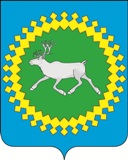 К Ы В К Ö Р Т Ö Д Р Е Ш Е Н И Е от 08 февраля 2018 года                                                                            № 5-25/1   Республика Коми, Ижемский район, с. ИжмаО внесении изменений в решение Совета муниципального района «Ижемский» от 19 декабря 2017 года  № 5-24/2 «О бюджете муниципального образования муниципального района «Ижемский» на 2018 год и плановый период 2019 и 2020 годов»Руководствуясь Уставом муниципального образования муниципального района «Ижемский»,Совет муниципального района «Ижемский» Р Е Ш И Л:1. Внести в решение Совета муниципального района «Ижемский» от 19 декабря 2017 года № 5-24/2 «О бюджете муниципального образования муниципального района «Ижемский» на 2018 год и плановый период 2019 и 2020 годов» (далее – Решение) следующие изменения:1) статью 1 Решения изложить в следующей редакции:«Статья 1.Утвердить основные характеристики бюджета муниципального образования муниципального района «Ижемский» (далее – бюджет МР «Ижемский») на 2018 год:общий объем доходов в сумме 882 598,1 тыс. рублей;общий объем расходов в сумме 959 280,3 тыс. рублей;дефицит в сумме 76 682,2 тыс. рублей.»;2) пункт 1 статьи 5 Решения изложить в следующей редакции:«1. Утвердить объем безвозмездных поступлений в бюджет МР «Ижемский» в 2018 году в сумме 662 451,6 тыс. рублей, в том числе объем межбюджетных трансфертов, получаемых из других бюджетов бюджетной системы Российской Федерации, в сумме 669 400,1 тыс. рублей.»;3) пункт 4 статьи 5 Решения изложить в следующей редакции:«4. Утвердить объем межбюджетных трансфертов, предоставляемых из бюджета МР «Ижемский» другим бюджетам бюджетной системы Российской Федерации в 2018 году, в сумме 36 819,3 тыс. рублей, в том числе объем межбюджетных трансфертов бюджетам сельских поселений в сумме 36 819,3 тыс. рублей.»;4) статью 6 Решения изложить в следующей редакции:«Статья 6.Утвердить объем бюджетных ассигнований Дорожного фонда муниципального района «Ижемский» на 2018 в размере 45 348,9 тыс. рублей, на 2019 и 2020 годы – 5 647,0 тыс. рублей и 5 839,0 тыс. рублей соответственно.»;5) приложение 1 к Решению изложить в редакции согласно приложению 1 к настоящему решению;6) приложение 3 к Решению изложить в редакции согласно приложению 2 к настоящему решению;7) приложение 5 к Решению изложить в редакции согласно приложению 3 к настоящему решению;8) приложение 7 к Решению изложить в редакции согласно приложению 4 к настоящему решению;9) таблицу 2 приложения 10 к Решению изложить в редакции согласно приложению 5 к настоящему решению.2. Настоящее решение вступает в силу со дня его официального опубликования.Глава муниципального района «Ижемский» –председатель  Совета района                                                             Т.В. Артеева                                               К Ы В К Ö Р Т Ö Д                                       Р Е Ш Е Н И Еот  08 февраля 2018 года                                                                                  № 5-25/2Республика Коми, Ижемский район, с.Ижма Руководствуясь Уставом муниципального образования муниципального района «Ижемский», в целях приведения муниципальных правовых актов в соответствие с Федеральным законом «Об общих принципах организации и деятельности контрольно-счетных органов субъектов Российской Федерации и муниципальных образований» от 7 февраля 2011 года № 6-ФЗ,Совет муниципального района «Ижемский» Р Е Ш И Л:1. Утвердить Положение о Контрольно-счетном органе муниципального района «Ижемский» - контрольно-счетной комиссии муниципального района «Ижемский»  (далее - Положение) в новой редакции согласно приложению.2. Председателю контрольно-счетной комиссии осуществить мероприятие по государственной регистрации настоящего Положения в налоговых органах.3. Настоящее решение вступает в силу со дня опубликования (обнародования), за исключением ч. 6 статьи 5 Положения, которая вступает в силу не ранее чем по истечении срока полномочий Совета муниципального района «Ижемский», принявшего данное решение.   Глава муниципального района «Ижемский» -председатель Совета района                                                             Т.В.АртееваПриложение к решению Совета муниципального района «Ижемский»  от 08 февраля 2018 года № 5-25/2  ПОЛОЖЕНИЕ О Контрольно-счетном органе муниципального района «Ижемский» - Контрольно-счетной комиссии муниципального района1. Контрольно-счетный орган муниципального района «Ижемский» - контрольно-счетная комиссия муниципального района «Ижемский» (далее – Контрольно-счетная комиссия, комиссия) является постоянно действующим органом внешнего муниципального финансового контроля, образуется Советом  муниципального района «Ижемский» (далее - Совет района) и подотчетна ему.2. Контрольно-счетная комиссия обладает организационной и функциональной независимостью и осуществляет свою деятельность самостоятельно.3. Деятельность Контрольно-счетной комиссии не может быть приостановлена, в том числе в связи с истечением срока или досрочным прекращением полномочий Совета района.4. Контрольно-счетная комиссия является органом местного самоуправления, муниципальным казенным учреждением, обладает правами юридического лица, имеет гербовую печать и бланки со своими реквизитами, изображением герба муниципального образования муниципального района «Ижемский», наименование на русском и коми языках, счет в соответствующем уполномоченном органе.5. Полное наименование – Контрольно-счетный орган муниципального района «Ижемский» - Контрольно-счетная комиссия муниципального района «Ижемский» и сокращенное наименование – Контрольно-счетная комиссия.6. Местонахождение Контрольно-счетной комиссии: Республика Коми, Ижемский район, с. Ижма, ул. Советская, д. 57.Контрольно-счетная комиссия при осуществлении своей деятельности руководствуется Конституцией Российской Федерации, федеральным законодательством, Конституцией Республики Коми, законами и иными нормативными правовыми актами Республики Коми, Уставом муниципального образования муниципального района «Ижемский», настоящим Положением и иными муниципальными правовыми актами, Регламентом Контрольно-счетной комиссии и стандартами внешнего муниципального финансового контроля контрольно-счетных органов муниципальных образований.Деятельность Контрольно-счетной комиссии основывается на принципах законности, объективности, эффективности, независимости и гласности.1. Контрольно-счетная комиссия образуется в составе председателя и инспектора Контрольно-счетной комиссии. 2. Председатель и инспектор Контрольно-счетной комиссии замещают должности муниципальной службы.  3. Права, обязанности и ответственность должностных лиц Контрольно-счетной комиссии определяются Федеральным законом «Об общих принципах организации и деятельности контрольно-счетных органов субъектов Российской Федерации и муниципальных образований», законодательством Российской Федерации и Республики Коми о муниципальной службе, трудовым законодательством и иными нормативными правовыми актами, содержащими нормы трудового права». 4.  Структура и штатная численность Контрольно-счетной комиссии утверждается Советом муниципального образования муниципального района «Ижемский».5. Штатное расписание Контрольно-счетной комиссии утверждается председателем Контрольно-счетной комиссии исходя из возложенных на Контрольно-счетную комиссию полномочий.6. Представителем нанимателя для председателя Контрольно-счетной комиссии является Глава муниципального района «Ижемский» - председатель Совета района. Денежное содержание председателя Контрольно-счетной  комиссии устанавливается контрактом в размере, предусмотренном для соответствующей должности муниципальной службы. Особенности поступления на муниципальную службу, прохождения и прекращения муниципальной службы председателем Контрольно-счетной комиссии устанавливаются законодательством.7. Представителем нанимателя для инспектора Контрольно-счетной комиссии является председатель Контрольно-счетной комиссии. Денежное содержание инспектора Контрольно-счетной комиссии устанавливается трудовым договором в размере, предусмотренном для соответствующей должности муниципальной службы.1. Председатель Контрольно-счетной комиссии назначается на должность Советом района.2. Предложения о кандидатурах на должность председателя Контрольно-счетной комиссии вносятся в Совет района:1) главой муниципального района «Ижемский» - председателем Совета района;2) не менее одной трети от установленного числа депутатов представительного органа муниципального образования;3. Кандидатуры на должность председателя Контрольно-счетной комиссии представляются в Совет района лицами, перечисленными в части 2 настоящей статьи, не позднее чем за два месяца до истечения полномочий действующего председателя Контрольно-счетной комиссии.4. При рассмотрении кандидатур, представленных на должность председателя Контрольно-счетной комиссии, Совет района вправе запрашивать мнение председателя Контрольно-счетной палаты Республики Коми о соответствии представленных кандидатур квалификационным требованиям, установленным статьей 6 настоящего Положения.5. Порядок рассмотрения кандидатур на должность председателя Контрольно-счетной комиссии устанавливается Регламентом Совета муниципального района «Ижемский».6. Срок полномочий председателя Контрольно-счетной комиссии составляет 5 лет.1. На должность председателя Контрольно-счетной комиссии назначаются граждане Российской Федерации, имеющие высшее образование и опыт работы в области государственного, муниципального управления, государственного, муниципального контроля (аудита), экономики, финансов, юриспруденции не менее пяти лет. 2. Гражданин Российской Федерации не может быть назначен на
должность председателя Контрольно-счетной комиссии в случае:1) наличия у него неснятой или непогашенной судимости;2) признания его недееспособным или ограниченно дееспособным решением суда, вступившим в законную силу;3) отказа от прохождения процедуры оформления допуска к сведениям, составляющим государственную и иную охраняемую федеральным законом тайну, если исполнение обязанностей по должности, на замещение которой претендует гражданин, связано с использованием таких сведений;4) выхода из гражданства Российской Федерации или приобретения гражданства иностранного государства либо получения вида на жительство или иного документа, подтверждающего право на постоянное проживание гражданина Российской Федерации на территории иностранного государства.3.	Председатель Контрольно-счетной комиссии не может состоять в близком родстве или свойстве (родители, супруги, дети, братья, сестры, а также братья, сестры, родители и дети супругов) с главой муниципального района «Ижемский» - председателем Совета района, руководителем администрации муниципального района «Ижемский», руководителями судебных и правоохранительных органов, расположенных на территории муниципального района «Ижемский». 4. Председатель Контрольно-счетной комиссии не может заниматься  другой оплачиваемой деятельностью,  кроме  преподавательской,  научной  и  иной творческой деятельности. При этом преподавательская, научная и иная творческая деятельность не может финансироваться исключительно за счет средств иностранных государств, международных и иностранных организаций, иностранных граждан и лиц без гражданства, если иное не предусмотрено международным договором Российской Федерации или законодательством Российской Федерации.5. Председатель Контрольно-счетной комиссии, а также лица, претендующие на замещение указанных должностей, обязаны представлять сведения о своих доходах, расходах, об имуществе и обязательствах имущественного характера, а также о доходах, расходах, об имуществе и обязательствах имущественного характера своих супруги (супруга) и несовершеннолетних детей в порядке, установленном нормативными правовыми актами Российской Федерации, Республики Коми, муниципальными нормативными актами.1. Председатель и инспектор Контрольно-счетной комиссии являются должностными лицами Контрольно-счетной комиссии.2. Воздействие в какой-либо форме на должностных лиц Контрольно-счетной комиссии в целях воспрепятствования осуществлению ими должностных полномочий или оказания влияния на принимаемые ими решения, а также насильственные действия, оскорбления, а равно клевета в отношении должностных лиц Контрольно-счетной комиссии либо распространение заведомо ложной информации об их деятельности влекут за собой ответственность, установленную законодательством Российской Федерации и (или) законодательством Республики Коми.3. Должностные лица Контрольно-счетной комиссии подлежат государственной защите в соответствии с законодательством Российской Федерации о государственной защите судей, должностных лиц правоохранительных и контролирующих органов и иными нормативными правовыми актами Российской Федерации.4. Должностные лица Контрольно-счетной комиссии обладают гарантиями профессиональной независимости.5. Должностное лицо Контрольно-счетной комиссии досрочно освобождается от должности на основании решения Совета муниципального района «Ижемский» в случаях, предусмотренных статьей 8 Федерального закона от 07.02.2011 № 6-ФЗ «Об общих принципах организации и деятельности контрольно-счетных органов субъектов Российской Федерации и муниципальных образований».6. При истечении срока полномочий председатель Контрольно-счетной комиссии сохраняет свои полномочия до назначения в установленном настоящим Положением порядке новой кандидатуры на указанную должность.1. Контрольно-счетная комиссия осуществляет следующие полномочия:1) контроль за исполнением бюджета муниципального образования муниципального района «Ижемский» (далее – бюджет муниципального образования);2) экспертиза проектов бюджета муниципального образования;3) внешняя проверка годового отчета об исполнении бюджета муниципального образования;4) организация и осуществление контроля за законностью, результативностью (эффективностью и экономностью) использования средств бюджета муниципального образования, а также средств, получаемых бюджетом муниципального образования из иных источников, предусмотренных законодательством Российской Федерации;5) контроль за соблюдением установленного порядка управления и распоряжения имуществом, находящимся в собственности муниципального образования, в том числе охраняемыми результатами интеллектуальной деятельности и средствами индивидуализации, принадлежащими муниципальному образованию;6) оценка эффективности предоставления налоговых и иных льгот и преимуществ, бюджетных кредитов за счет средств бюджета муниципального образования, а также оценка законности предоставления муниципальных гарантий и поручительств или обеспечения исполнения обязательств другими способами по сделкам, совершаемым юридическими лицами и индивидуальными предпринимателями за счет средств бюджета муниципального образования и имущества, находящегося в собственности муниципального образования;7) финансово-экономическая экспертиза проектов муниципальных правовых актов (включая обоснованность финансово-экономических обоснований) в части, касающейся расходных обязательств муниципального образования, а также муниципальных программ;8) анализ бюджетного процесса в муниципальном образовании и подготовка предложений, направленных на его совершенствование;9) подготовка информации о ходе исполнения бюджета муниципального образования, о результатах проведенных контрольных и экспертно-аналитических мероприятий и представление такой информации в Совет района и главе муниципального района «Ижемский» - председателю Совета района;10) контроль за законностью, результативностью (эффективностью и экономностью) использования средств бюджета муниципального образования, поступивших в бюджеты сельских поселений, входящих в состав муниципального образования;11) осуществление полномочий внешнего муниципального финансового контроля в поселениях, входящих в состав муниципального образования, в соответствии с соглашениями, заключенными Советом муниципального образования с представительными органами сельских поселений;12) участие в пределах полномочий в мероприятиях, направленных на противодействие коррупции;13) иные полномочия в сфере внешнего муниципального финансового контроля, установленные федеральными законами, законами Республики Коми, Уставом муниципального образования муниципального района «Ижемский» и нормативными правовыми актами Совета района.   2. Внешний финансовый контроль осуществляется Контрольно-счетной комиссией:  1) в отношении органов местного самоуправления и муниципальных органов, муниципальных учреждений и муниципальных унитарных предприятий, а также иных организаций, если они используют имущество, находящееся в собственности муниципального образования;   2) в отношении иных организаций путем осуществления  проверки соблюдения условий получения ими субсидий, кредитов, гарантий за счет средств  местного бюджета в порядке контроля за деятельностью главных распорядителей (распорядителей) и получателей средств местного бюджета, предоставивших указанные средства, в случаях, если возможность проверок указанных организаций установлена в договорах о предоставлении субсидий, кредитов, гарантий за счет средств местного бюджета.1. Внешний муниципальный финансовый контроль осуществляется Контрольно-счетной комиссией в форме контрольных или экспертно-аналитических мероприятий.2. При проведении контрольного мероприятия Контрольно-счетная комиссия  составляется соответствующий акт (акты), который доводится до сведения руководителей проверяемых органов и организаций. На основании акта (актов) Контрольно-счетной комиссией составляется отчет.3. При проведении экспертно-аналитического мероприятия Контрольно-счетная комиссия составляет отчет или заключение.4. О проведении плановой проверки органы и организации, в отношении которых будет проводиться проверка, уведомляются Контрольно-счетной комиссией не позднее, чем за 3 рабочих дня до начала ее проведения.1. Контрольно-счетная комиссия при осуществлении внешнего муниципального финансового контроля руководствуется Конституцией Российской Федерации, законодательством Российской Федерации, законодательством Республики Коми, муниципальными нормативными правовыми актами, а также стандартами внешнего муниципального финансового контроля.2. Разработка стандартов внешнего муниципального финансового контроля осуществляется Контрольно-счетной комиссией:1) в отношении органов местного самоуправления и муниципальных органов, муниципальных учреждений и муниципальных предприятий в соответствии с общими требованиями, утвержденными Счетной палатой Российской Федерации и (или) Контрольно-счетной палатой Республики Коми;2) в отношении иных организаций - в соответствии с общими требованиями, установленными федеральным законом.3. При подготовке стандартов внешнего муниципального финансового контроля учитываются международные  стандарты в области государственного контроля, аудита и финансовой отчетности.4. Cтандарты внешнего муниципального финансового контроля не могут противоречить законодательству Российской Федерации и  законодательству Республики Коми.1. Контрольно-счетная комиссия осуществляет свою деятельность на основе годового плана, который разрабатывается и утверждается ею самостоятельно и формируется исходя из необходимости обеспечения всестороннего системного контроля за исполнением бюджета муниципального образования муниципального района «Ижемский» с учетом всех видов и направлений деятельности Контрольно-счетной комиссии.2. План работы Контрольно-счетной комиссией утверждается в срок до 30 декабря года, предшествующего планируемому.3. Планирование деятельности Контрольно-счетной комиссии осуществляется с учетом результатов контрольных и экспертно-аналитических мероприятий, а также на основании поручений Совета муниципального района «Ижемский», предложений и запросов Главы муниципального района "Ижемский" - председателя Совета района, которые направляются в Контрольно-счетную комиссию до 15 декабря года, предшествующего планируемому.4. Поручения Совета муниципального образования муниципального района «Ижемский», предложения и запросы Главы муниципального района "Ижемский" - председателя Совета района по изменению плана работы рассматриваются Контрольно-счетной комиссией в 10-дневный срок со дня поступления.5. По результатам рассмотрения поручений Совета муниципального района «Ижемский», предложений и запросов Главы  муниципального района "Ижемский" - председателя Совета района Контрольно-счетной комиссией в срок, установленный частью 4 настоящей статьи, принимается решение о наличии либо отсутствии законодательных или иных препятствий для включения соответствующих предложений в план работы Контрольно-счетной комиссии, а также о включении либо не включении поступивших предложений в указанный план.Статья 12.   Регламент Контрольно-счетной комиссииСодержание направлений деятельности Контрольно-счетной комиссии, порядок ведения дел, подготовки и проведения контрольных и экспертно-аналитических мероприятий и иные вопросы внутренней деятельности Контрольно-счетной комиссии определяются Регламентом Контрольно-счетной комиссии. 1. Требования и запросы должностных лиц Контрольно-счетной комиссии, связанные с осуществлением ими своих должностных полномочий, установленных законодательством Российской Федерации, законодательством Республики Коми, муниципальными нормативными правовыми актами, являются обязательными для исполнения органами местного самоуправления, организациями,  в отношении которых осуществляется внешний муниципальный финансовый контроль (далее также - проверяемые органы и организации).2. Неисполнение законных требований и запросов должностных лиц Контрольно-счетной комиссии, а также воспрепятствование осуществлению ими  возложенных на них должностных полномочий  влекут за собой ответственность, установленную законодательством Российской Федерации и законодательством Республики Коми.1.	Председатель Контрольно-счетной комиссии:1) осуществляет общее руководство деятельностью Контрольно-счетной комиссии; 2) утверждает Регламент Контрольно-счетной комиссии;3) утверждает стандарты внешнего муниципального финансового контроля; 4) утверждает результаты контрольных и экспертно-аналитических мероприятий Контрольно-счетной комиссии; подписывает представления и предписания Контрольно-счетной комиссии;5) может являться руководителем контрольных и экспертно-аналитических мероприятий;6) представляет Совету района и главе муниципального района «Ижемский» - председателю Совета района ежегодный отчет о деятельности Контрольно-счетной комиссии, результатах проведенных контрольных и экспертно-аналитических мероприятий;7) представляет комиссию в отношениях с государственными органами   Российской    Федерации,    государственными    органами    Республики Коми   и   органами   местного   самоуправления;8) издает правовые акты (приказы, распоряжения) по вопросам организации деятельности Контрольно-счетной комиссии.9) Разрабатывает должностную инструкцию инспектора Контрольно-счетной комиссии.10) Осуществляет иные полномочия руководителя органа местного самоуправления, предусмотренные законодательством Российской Федерации, законодательством Республики Коми и муниципальными правовыми актами муниципального образования муниципального района «Ижемский».1. Председатель и инспектор Контрольно-счетной комиссии при осуществлении возложенных на них должностных полномочий имеют право:1) беспрепятственно входить на территорию и в помещения, занимаемые проверяемыми органами и организациями, иметь доступ к их документам и материалам, а также осматривать занимаемые ими территории и помещения;2) в случае обнаружения подделок, подлогов, хищений, злоупотреблений и при необходимости пресечения данных противоправных действий опечатывать кассы, кассовые и служебные помещения, склады и архивы проверяемых органов и организаций, изымать документы и материалы с учетом ограничений, установленных законодательством Российской Федерации. Опечатывание касс, кассовых и служебных помещений, складов и архивов, изъятие документов и материалов производятся с участием уполномоченных должностных лиц проверяемых органов и организаций и составлением соответствующих актов;3) в пределах своей компетенции направлять запросы должностным лицам территориальных органов федеральных органов исполнительной власти и их структурных подразделений, органов государственной власти и государственных органов Республики Коми, органов местного самоуправления и муниципальных органов, организаций;4) в пределах своей компетенции требовать от руководителей и других должностных лиц проверяемых органов и организаций представления письменных объяснений по фактам нарушений, выявленных при проведении контрольных мероприятий, а также необходимых копий документов, заверенных в установленном порядке;5) составлять акты по фактам непредставления или несвоевременного представления должностными лицами проверяемых органов и организаций документов и материалов, запрошенных при проведении контрольных мероприятий;6) в пределах своей компетенции знакомиться со всеми необходимыми документами, касающимися финансово-хозяйственной деятельности проверяемых органов и организаций,   в  том  числе  в  установленном порядке с документами, содержащими государственную, служебную,   коммерческую   и   иную охраняемую законом тайну;7) знакомиться с информацией, касающейся финансово-хозяйственной деятельности проверяемых органов и организаций и хранящейся в электронной форме в базах данных проверяемых органов и организаций, в том числе в установленном порядке с информацией, содержащей государственную, служебную, коммерческую и иную охраняемую законом тайну;8) знакомиться с технической документацией к электронным базам данных;9) составлять протоколы об административных правонарушениях, если такое право предусмотрено законодательством Российской Федерации. 2. Инспектор Контрольно-счетной комиссии в случае опечатывания касс, кассовых и служебных помещений, складов и архивов, изъятия документов и материалов в случае, предусмотренном пунктом 2 части 1 настоящей статьи, должен незамедлительно (в течение 24 часов) уведомить об этом председателя Контрольно-счетной комиссии в порядке, установленном законом Республики Коми. 3. Председатель и инспектор Контрольно-счетной комиссии не вправе вмешиваться в оперативно-хозяйственную деятельность   проверяемых органов и организаций, а также разглашать информацию, полученную при проведении контрольных мероприятий, предавать гласности свои выводы до завершения контрольных мероприятий и составления соответствующих актов и отчетов.4. Председатель и инспектор Контрольно-счетной комиссии обязаны сохранять государственную, служебную, коммерческую и иную охраняемую законом тайну, ставшую им известной при проведении в проверяемых органах и организациях контрольных и экспертно-аналитических мероприятий, проводить контрольные и экспертно-аналитические мероприятия объективно и достоверно отражать их результаты в соответствующих актах, отчетах и заключениях. 5. Председатель и инспектор Контрольно-счетной комиссии несут ответственность в соответствии с законодательством Российской Федерации за достоверность и объективность результатов проводимых ими контрольных и экспертно-аналитических мероприятий, а также за разглашение государственной и иной охраняемой законом тайны.6. Председатель Контрольно-счетной комиссии вправе участвовать в заседаниях Совета района, его комитетов, комиссий и рабочих групп, заседаниях администрации муниципального района «Ижемский», других органов муниципального образования.7. На председателя и инспектора Контрольно-счетной комиссии возлагаются обязанности по организации и непосредственному проведению внешнего муниципального финансового контроля.1. Проверяемые органы и организации в установленные законом Республики Коми сроки обязаны предоставлять по запросам Контрольно-счетной комиссии информацию, документы  и материалы, необходимые для проведения контрольных и экспертно-аналитических мероприятий.2. Порядок направления Контрольно-счетной комиссией запросов, указанных в части 1 настоящей статьи, определяется муниципальными нормативными правовыми актами и регламентом Контрольно-счетной комиссии.3. При осуществлении Контрольно-счетной комиссией контрольных мероприятий проверяемые органы и организации должны обеспечить должностным лицам Контрольно-счетной комиссии возможность ознакомления с управленческой и иной отчетностью и документацией, документами, связанными с формированием и исполнением бюджета муниципального образования, использованием собственности муниципального образования, информационными системами, используемыми проверяемыми организациями, и технической документацией к ним, а также иными документами, необходимыми для выполнения Контрольно-счетной комиссией ее полномочий.4. Правовые акты администрации муниципального района «Ижемский» о создании, преобразовании или ликвидации муниципальных учреждений и унитарных предприятий муниципального образования, изменении количества акций и долей муниципального образования в уставных капиталах хозяйственных обществ, о заключении договоров об управлении бюджетными средствами и иными объектами собственности муниципального образования направляются в комиссию в течение 10 рабочих дней со дня принятия.5. Финансовое управление администрации муниципального района «Ижемский» направляет в комиссию бюджетную отчетность муниципального образования, утвержденную сводную бюджетную роспись, кассовый план и изменения к ним. 6. Проверки и обследования проводятся либо по месту нахождения проверяемого объекта, либо по месту нахождения Контрольно-счетной комиссии. В последнем случае руководство проверяемого объекта обязано предоставить все запрашиваемые должностными лицами Контрольно-счетной комиссии документы в их распоряжение.7. Непредставление или несвоевременное представление Контрольно-счетной комиссии по ее запросу информации, документов и материалов, необходимых для проведения контрольных и экспертно-аналитических мероприятий, а равно предоставление информации, документов и материалов не в полном объеме или предоставление недостоверных информации, документов и материалов влечет за собой ответственность, установленную законодательством Российской Федерации и (или) законодательством Республики Коми.8. Главные администраторы бюджетных средств муниципального образования муниципального района «Ижемский», в установленные действующим законодательством Российской Федерации сроки, направляют в Контрольно-счетную комиссию годовую бюджетную отчетность.1. Контрольно-счетная комиссия по результатам проведения контрольных мероприятий вправе вносить в органы местного самоуправления и муниципальные органы, организации и их должностным лицам представления для их рассмотрения и принятия мер по устранению выявленных нарушений и недостатков, предотвращению нанесения материального ущерба муниципальному образованию или возмещению причиненного вреда, по привлечению к ответственности должностных лиц, виновных в допущенных нарушениях, а также мер по пресечению, устранению и предупреждению нарушений.2. Представление Контрольно-счетной комиссии подписывается председателем Контрольно-счетной комиссии. 3. Органы местного самоуправления и муниципальные органы, а также организации в течение одного месяца со дня получения представления обязаны уведомить в письменной форме комиссию о   принятых   по   результатам   рассмотрения представления решениях и мерах.4. В случае выявления нарушений, требующих безотлагательных мер по их пресечению и предупреждению, воспрепятствования проведению председателем и инспектором Контрольно-счетной комиссии контрольных мероприятий, Контрольно-счетная комиссия направляет в органы местного самоуправления и муниципальные органы, проверяемые организации и их должностным лицам предписание.5. Предписание Контрольно-счетной комиссии должно содержать указание на конкретные допущенные нарушения и конкретные основания вынесения предписания. 6. Предписание Контрольно-счетной комиссии подписывается председателем Контрольно-счетной комиссии.7. Предписание Контрольно-счетной комиссии должно быть исполнено в установленные в нем сроки.8. Неисполнение или ненадлежащее исполнение в установленный срок предписания Контрольно-счетной комиссии влечет за собой ответственность, установленную  законодательством Российской Федерации и Республики Коми.9. В   случае,   если   при   проведении   контрольных   мероприятий выявлены факты незаконного использования средств бюджета муниципального образования, в которых усматриваются признаки преступления или коррупционного правонарушения, Контрольно-счетная комиссия  незамедлительно  передает  материалы контрольных мероприятий в правоохранительные органы.1. Акты, составленные Контрольно-счетной комиссией при проведении контрольных мероприятий, доводятся до сведения руководителей проверяемых органов и организаций. Пояснения и замечания руководителей проверяемых органов и организаций, представленные в срок до 5 календарных дней со дня получения акта, прилагаются к актам и в дальнейшем являются их неотъемлемой частью.2. Проверяемые органы и организации и их должностные лица вправе обратиться в суд с заявлением о признании недействительным полностью или частично предписания Контрольно-счетной комиссии, а также обратиться с жалобой на действия (бездействие) Контрольно-счетной комиссии в Совет муниципального района «Ижемский». Подача заявления не приостанавливает действия предписания.1. Контрольно-счетная комиссия при осуществлении своей деятельности имеет право взаимодействовать с иными органами местного самоуправления муниципального образования, территориальными управлениями Центрального банка Российской Федерации, территориальными органами Федерального казначейства, налоговыми органами, органами прокуратуры, иными правоохранительными, надзорными и контрольными органами Российской Федерации, Республики Коми, муниципального образования, заключать с ними соглашения о сотрудничестве, обмениваться результатами контрольной и экспертно-аналитической деятельности, нормативными и методическими материалами.2. Контрольно-счетная комиссия при осуществлении своей деятельности вправе взаимодействовать с контрольно-счетными органами других муниципальных образований, со Счетной палатой Российской Федерации, Контрольно-счетной палатой Республики Коми, заключать с ними соглашения о сотрудничестве и взаимодействии, вступать в объединения (ассоциации) контрольно-счетных органов Республики Коми.3. В целях координации своей деятельности Контрольно-счетная комиссия и иные органы местного самоуправления могут создавать как временные, так и постоянно действующие совместные координационные, консультационные, совещательные и другие рабочие органы.4. Контрольно-счетная комиссия вправе планировать и проводить совместные контрольные и экспертно-аналитические мероприятия с Контрольно-счетной палатой Республики Коми, обращаться в Контрольно-счетную палату Республики Коми по вопросам осуществления Контрольно-счетной палатой Республики Коми анализа деятельности Контрольно-счетной комиссии и получения рекомендаций по повышению эффективности ее работы.5. Контрольно-счетная комиссия по письменному обращению контрольно-счетных органов других муниципальных образований может принимать участие в проводимых ими контрольных и экспертно-аналитических мероприятиях. 6. Контрольно-счетная комиссия вправе привлекать к участию в проводимых ею контрольных и экспертно-аналитических мероприятиях на договорной основе аудиторские организации, отдельных специалистов. 1. Контрольно-счетная комиссия в целях обеспечения   доступа к информации о своей деятельности размещает на официальном сайте Контрольного органа муниципального района «Ижемский» в информационно-телекоммуникационной сети Интернет (далее - сеть Интернет) и опубликовывает в своих официальных изданиях или других средствах массовой информации информацию о проведенных контрольных и экспертно-аналитических мероприятиях, о выявленных при их проведении нарушениях, о внесенных представлениях и предписаниях, а также о принятых по ним решениях и мерах.2. Контрольно-счетная комиссия ежегодно в срок до 01 июля года, следующего за отчетным, представляет отчет о своей деятельности Совету района. Указанный отчет опубликовывается в средствах массовой информации и размещается в сети Интернет только после его рассмотрения Советом района.3. Порядок опубликования в средствах массовой информации и размещения в сети Интернет информации о деятельности Контрольно-счетной комиссии осуществляется в соответствии с законодательством Российской Федерации, законодательством Республики Коми и с Регламентом Контрольно-счетной комиссии.1. Финансовое обеспечение деятельности Контрольно-счетной комиссии предусматривается в объеме, позволяющем обеспечить осуществление возложенных на нее полномочий.2. Расходы на обеспечение деятельности Контрольно-счетной комиссии предусматриваются в бюджете муниципального образования отдельной строкой в соответствии с классификацией расходов бюджетов Российской Федерации.3. Контроль за использованием Контрольно-счетной комиссией бюджетных средств и муниципального имущества осуществляется на основании правовых актов  Совета муниципального района «Ижемский». 1. Председателю и инспектору Контрольно-счетной комиссии устанавливается денежное вознаграждение и иные выплаты в соответствии с положением об оплате труда муниципальных служащих муниципального района «Ижемский». 2. Председателю и инспектору Контрольно-счетной комиссии, замещающим должности муниципальной службы, гарантируется государственная защита, включая обязательное государственное страхование жизни и здоровья за счет бюджета муниципального образования «Муниципального района «Ижемский». К Ы В К Ö Р Т Ö ДР Е Ш Е Н И Еот 08 февраля 2018 года                                                                              №  5-25/3 Республика Коми, Ижемский район, с. ИжмаО внесении изменений в решение Совета муниципального района «Ижемский» от 05 октября 2011 года № 4-8/5 «О наградах муниципального района «Ижемский»В соответствии с пунктом 22 статьи 19 Устава муниципального образования муниципального района «Ижемский» Совет муниципального района «Ижемский»Р Е Ш И Л:1. Внести в решение Совета муниципального района «Ижемский» от 05.10.2011 № 4-8/5 «О наградах муниципального района «Ижемский» (далее – Решение) следующее изменение:абзац седьмой пункта 3 приложения № 1 к Решению изложить в новой редакции:«К ходатайству-представлению (приложение № 7 к настоящему решению) прилагается справка с изложением конкретных заслуг гражданина перед районом и копия СНИЛС.».2.  Настоящее решение вступает в силу со дня официального опубликования.Глава муниципального района «Ижемский» -председатель Совета района                                                            Т.В. Артеева    К Ы В К Ö Р Т Ö Д                      Р Е Ш Е Н И Еот 08 февраля 2018 года                                                                           № 5-25/9Республика Коми, Ижемский район, с. ИжмаО внесении изменений в решение Совета муниципального района «Ижемский» от 13 августа 2013 года № 4-19/4 «О создании муниципального дорожного фонда муниципального района «Ижемский»В соответствии с пунктом 5 статьи 179.4 Бюджетного кодекса Российской федерацииСовет муниципального района «Ижемский»Р Е Ш И Л:1. Внести в решение Совета муниципального района «Ижемский» от 13 августа 2013 года № 4-19/4 «О создании муниципального дорожного фонда муниципального района «Ижемский» (далее - Решение) следующее изменение:	- пункт 6 Решения дополнить подпунктом «к» следующего содержания: «к) приобретение специализированной техники для обслуживания автодорог  местного значения, улично-дорожной сети и проездов к дворовым территориям.». 2. Настоящее решение вступает в силу со дня опубликования (обнародования).Глава муниципального района «Ижемский» - председатель  Совета района                                   Т.В. Артеева  Председатель коллегии Р.Е. Селиверстов8 (82140) 98-0-32Тираж 40 шт.Печатается в Администрации муниципального района «Ижемский»:169460, Республика Коми, Ижемский район, с. Ижма, ул. Советская, д. 45.Совет муниципального района «Ижемский» иАдминистрация муниципального района «Ижемский»ИнформационныйВестникСовета и администрациимуниципального образованиямуниципального района «Ижемский»№ 5 от 09.02.2018 годас. Ижма «Изьва»муниципальнöй районсаСöвет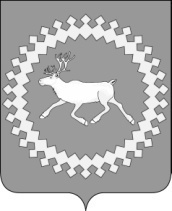 Советмуниципального района«Ижемский»Приложение 1Приложение 1Приложение 1Приложение 1к решению. Совета муниципального района "Ижемский" "О внесениик решению. Совета муниципального района "Ижемский" "О внесениик решению. Совета муниципального района "Ижемский" "О внесениик решению. Совета муниципального района "Ижемский" "О внесенииизменений в решение Совета муниципального района "Ижемский"изменений в решение Совета муниципального района "Ижемский"изменений в решение Совета муниципального района "Ижемский"изменений в решение Совета муниципального района "Ижемский""О бюджете муниципального образования муниципального района"О бюджете муниципального образования муниципального района"О бюджете муниципального образования муниципального района"О бюджете муниципального образования муниципального района"Ижемский" на 2018 год и плановый период 2019 и 2020 годов""Ижемский" на 2018 год и плановый период 2019 и 2020 годов""Ижемский" на 2018 год и плановый период 2019 и 2020 годов""Ижемский" на 2018 год и плановый период 2019 и 2020 годов"от 08 февраля 2018 года № 5-25/1от 08 февраля 2018 года № 5-25/1от 08 февраля 2018 года № 5-25/1от 08 февраля 2018 года № 5-25/1"Приложение 1"Приложение 1"Приложение 1"Приложение 1к решению Совета  муниципального района "Ижемский" "О бюджетек решению Совета  муниципального района "Ижемский" "О бюджетек решению Совета  муниципального района "Ижемский" "О бюджетек решению Совета  муниципального района "Ижемский" "О бюджетемуниципального образования муниципального района "Ижемский" муниципального образования муниципального района "Ижемский" муниципального образования муниципального района "Ижемский" муниципального образования муниципального района "Ижемский" на 2018 год и плановый период 2019 и 2020 годов"на 2018 год и плановый период 2019 и 2020 годов"на 2018 год и плановый период 2019 и 2020 годов"на 2018 год и плановый период 2019 и 2020 годов"Распределение бюджетных ассигнований по  целевым статьям (муниципальным программам и непрограммным направлениям деятельности), группам видов расходов классификации расходов бюджетов на 2018 годРаспределение бюджетных ассигнований по  целевым статьям (муниципальным программам и непрограммным направлениям деятельности), группам видов расходов классификации расходов бюджетов на 2018 годРаспределение бюджетных ассигнований по  целевым статьям (муниципальным программам и непрограммным направлениям деятельности), группам видов расходов классификации расходов бюджетов на 2018 годРаспределение бюджетных ассигнований по  целевым статьям (муниципальным программам и непрограммным направлениям деятельности), группам видов расходов классификации расходов бюджетов на 2018 годНаименование КЦСРВР Сумма (тыс. рублей) 1345Муниципальная программа муниципального образования муниципального района "Ижемский" «Территориальное развитие"01 0 00 0000019 362,3Подпрограмма "Строительство, обеспечение качественным, доступным жильем населения Ижемского района"01 1 00 0000010 038,4Актуализация генеральных планов  и правил землепользования и застройки муниципальных образований поселений01 1 12 00000500,0Закупка товаров, работ и услуг для обеспечения  государственных (муниципальных) нужд01 1 12 00000200500,0Строительство индивидуального жилья01 1 23 0000010,0Закупка товаров, работ и услуг для обеспечения  государственных (муниципальных) нужд01 1 23 0000020010,0Реализация инвестиционных проектов по обеспечению новых земельных участков инженерной и дорожной инфраструктурой для целей жилищного строительства, с разработкой проектов планировок территорий 01 1 24 00000786,2Расходы на реализацию основного мероприятия01 1 24 10000786,2Закупка товаров, работ и услуг для обеспечения  государственных (муниципальных) нужд01 1 24 10000200786,2Предоставление земельных участков для индивидуального жилищного строительства или ведения личного подсобного хозяйства с возможностью возведения жилого дома с целью предоставления на бесплатной основе семьям, имеющим трех и более детей01 1 42 00000268,7Закупка товаров, работ и услуг для обеспечения  государственных (муниципальных) нужд01 1 42 00000200268,7Содействие в предоставлении государственной поддержки на приобретение (строительство) жилья молодым семьям01 1 46 00000200,0Предоставление молодым семьям, нуждающимся в улучшении жилищных условий социальных выплат на приобретение жилого помещения или создание объекта индивидуального жилищного строительства       01 1 46 L0200200,0Социальное обеспечение и иные выплаты населению01 1 46 L0200300200,0Осуществление государственных полномочий по обеспечению жилыми помещениями муниципального специализированного жилищного фонда, детей-сирот и детей, оставшихся без попечения родителей, лиц из числа детей-сирот и детей, оставшихся без попечения родителей01 1 47 000008 273,5Строительство, приобретение, реконструкция, ремонт жилых помещений для обеспечения детей-сирот и детей, оставшихся без попечения родителей, лиц из числа детей-сирот и детей, оставшихся без попечения родителей, жилыми помещениями муниципального специализированного жилищного фонда, предоставляемыми по договорам найма специализированных жилых помещений01 1 47 730308 273,5Капитальные вложения в объекты государственной (муниципальной) собственности01 1 47 730304008 273,5Подпрограмма «Обеспечение благоприятного и безопасного проживания граждан на территории Ижемского района и качественными жилищно-коммунальными услугами населения»01 2 00 000008 256,3Реализация мероприятий по капитальному ремонту многоквартирных домов01 2 12 00000100,0Закупка товаров, работ и услуг для обеспечения  государственных (муниципальных) нужд01 2 12 00000200100,0Отлов безнадзорных животных на территории Ижемского района01 2 22 0000086,8Осуществление государственного полномочия Республики Коми по организации проведения на территории соответствующего муниципального образования мероприятий по отлову и содержанию безнадзорных животных01 2 22 7312086,8Закупка товаров, работ и услуг для обеспечения  государственных (муниципальных) нужд01 2 22 7312020086,8Обеспечение функционирования деятельности муниципального учреждения "Жилищное управление"01 2 23 000002 336,2Предоставление субсидий бюджетным, автономным учреждениям и иным некоммерческим организациям01 2 23 000006002 336,2Строительство и реконструкция объектов водоснабжения01 2 31 000001 433,3Строительство объектов водоснабжения01 2 31 910001 433,3Капитальные вложения в объекты государственной (муниципальной) собственности01 2 31 910004001 433,3Строительство и реконструкция объектов водоотведения и очистки сточных вод01 2 32 000004 200,0Капитальные вложения в объекты государственной (муниципальной) собственности01 2 32 000004004 200,0Выявление бесхозяйных объектов недвижимого имущества, используемых для передачи энергетических ресурсов, организации постановки в установленном порядке таких объектов на учет в качестве бесхозяйных объектов недвижимого имущества и затем признанию права муниципальной собственности на такие бесхозяйные объекты недвижимого имущества01 2 33 00000100,0Закупка товаров, работ и услуг для обеспечения  государственных (муниципальных) нужд01 2 33 00000200100,0Подпрограмма «Развитие систем обращения с отходами»01 3 00 000001 067,6Строительство объектов размещения (полигонов, площадок хранения) твердых бытовых и промышленных отходов для обеспечения экологичной и эффективной утилизации отходов01 3 11 000001 027,6Строительство объектов размещения (полигонов, площадок хранения) твердых бытовых и промышленных отходов01 3 11 S23401 027,6Капитальные вложения в объекты государственной (муниципальной) собственности01 3 11 S23404001 027,6Ликвидация и рекультивация несанкционированных свалок01 3 12 0000040,0Предоставление субсидий бюджетным, автономным учреждениям и иным некоммерческим организациям01 3 12 0000060040,0Муниципальная программа муниципального образования муниципального района "Ижемский" "Развитие образования"02 0 00 00000573 228,6Реализация организациями, осуществляющими образовательную деятельность, дошкольных, основных и дополнительных общеобразовательных программ 02 0 11 00000509 704,3Обеспечение деятельности (оказание муниципальных услуг) муниципальных организаций02 0 11 1100074 223,4Предоставление субсидий бюджетным, автономным учреждениям и иным некоммерческим организациям02 0 11 1100060074 223,4Реализация муниципальными дошкольными и муниципальными общеобразовательными организациями в Республике Коми образовательных программ02 0 11 73010435 470,4Предоставление субсидий бюджетным, автономным учреждениям и иным некоммерческим организациям02 0 11 73010600435 470,4Повышение оплаты труда педагогическим работникам муниципальных учреждений дополнительного образования02 0 11 S270010,5Предоставление субсидий бюджетным, автономным учреждениям и иным некоммерческим организациям02 0 11 S270060010,5Компенсация за содержание ребенка (присмотр и уход за ребенком) в государственных, муниципальных образовательных организациях, а также иных образовательных организациях на территории Республики Коми, реализующих основную общеобразовательную программу дошкольного образования02 0 12 000009 412,2Предоставление компенсации родителям (законным представителям) платы за присмотр и уход за детьми, посещающими образовательные организации на территории Республики Коми, реализующие образовательную программу дошкольного образования02 0 12 730209 412,2Предоставление субсидий бюджетным, автономным учреждениям и иным некоммерческим организациям02 0 12 730206009 412,2Строительство и реконструкция объектов в сфере образования02 0 13 000001 503,7Строительство и реконструкция организаций дошкольного, общего и дополнительного образования02 0 13 110001 503,7Капитальные вложения в объекты государственной (муниципальной) собственности02 0 13 110004001 304,4Предоставление субсидий бюджетным, автономным учреждениям и иным некоммерческим организациям02 0 13 11000600199,3Проведение противопожарных мероприятий02 0 15 000002 000,0Предоставление субсидий бюджетным, автономным учреждениям и иным некоммерческим организациям02 0 15 000006002 000,0Создание условий для функционирования муниципальных образовательных организаций02 0 17 000008 859,1Расходы на реализацию основного мероприятия02 0 17 110008 535,1Закупка товаров, работ и услуг для обеспечения  государственных (муниципальных) нужд02 0 17 11000200119,0Предоставление субсидий бюджетным, автономным учреждениям и иным некоммерческим организациям02 0 17 110006008 416,1Cсоздание в общеобразовательных организациях, расположенных в сельской местности, условий для занятий физической культурой и спортом02 0 17 L0970190,0Предоставление субсидий бюджетным, автономным учреждениям и иным некоммерческим организациям02 0 17 L0970600190,0Реализация народных проектов в сфере образования, прошедших отбор в рамках проекта «Народный бюджет»02 0 17 S2020134,0Предоставление субсидий бюджетным, автономным учреждениям и иным некоммерческим организациям02 0 17 S2020600134,0Организация питания обучающихся в муниципальных образовательных организациях, реализующих программу начального, основного и среднего образования 02 0 18 000008 625,8Организация питания обучающихся в муниципальных образовательных организациях, реализующих образовательную программу начального, основного и среднего образования02 0 18 S20008 625,8Предоставление субсидий бюджетным, автономным учреждениям и иным некоммерческим организациям02 0 18 S20006008 625,8Развитие кадрового и инновационного потенциала педагогических работников муниципальных образовательных организаций02 0 21 0000017,0Предоставление субсидий бюджетным, автономным учреждениям и иным некоммерческим организациям02 0 21 0000060017,0Развитие системы поддержки талантливых детей и одаренных учащихся02 0 22 00000114,2Предоставление субсидий бюджетным, автономным учреждениям и иным некоммерческим организациям02 0 22 00000600114,2Развитие муниципальной системы оценки качества образования02 0 24 0000041,0Предоставление субсидий бюджетным, автономным учреждениям и иным некоммерческим организациям02 0 24 0000060041,0Совершенствование деятельности муниципальных образовательных организаций по сохранению, укреплению здоровья обучающихся и воспитанников02 0 25 0000020,0Закупка товаров, работ и услуг для обеспечения  государственных (муниципальных) нужд02 0 25 0000020020,0Создание условий для вовлечения молодежи в социальную практику, гражданского образования и патриотического воспитания молодежи, содействие формированию правовых, культурных и нравственных ценностей среди молодежи02 0 31 0000025,0Закупка товаров, работ и услуг для обеспечения  государственных (муниципальных) нужд02 0 31 0000020025,0Обеспечение оздоровления и отдыха детей Ижемского района02 0 41 000001 362,6Мероприятия по проведению оздоровительной кампании детей Ижемского района02 0 41 S20401 362,6Закупка товаров, работ и услуг для обеспечения  государственных (муниципальных) нужд02 0 41 S204020070,0Предоставление субсидий бюджетным, автономным учреждениям и иным некоммерческим организациям02 0 41 S20406001 292,6Организация трудовых объединений в образовательных организациях и совместно с предприятиями для несовершеннолетних подростков в возрасте от 14 до 18 лет02 0 42 00000426,0Расходы на реализацию основного мероприятия02 0 42 S2040426,0Предоставление субсидий бюджетным, автономным учреждениям и иным некоммерческим организациям02 0 42 S2040600426,0Руководство и управление в сфере установленных функций органов местного самоуправления02 0 51 0000031 117,7Руководство и управление в сфере установленных функций органов местного самоуправления (центральный аппарат)02 0 51 8204016 217,3Расходы на выплаты персоналу в целях обеспечения выполнения функций государственными (муниципальными) органами, казенными учреждениями, органами управления государственными внебюджетными фондами02 0 51 8204010014 752,8Закупка товаров, работ и услуг для обеспечения  государственных (муниципальных) нужд02 0 51 820402001 455,1Иные бюджетные ассигнования02 0 51 820408009,4Руководство и управление в сфере установленных функций органов местного самоуправления (централизованная бухгалтерия)02 0 51 8206014 900,4Расходы на выплаты персоналу в целях обеспечения выполнения функций государственными (муниципальными) органами, казенными учреждениями, органами управления государственными внебюджетными фондами02 0 51 8206010014 350,3Закупка товаров, работ и услуг для обеспечения  государственных (муниципальных) нужд02 0 51 82060200550,1Муниципальная программа муниципального образования муниципального района "Ижемский" "Развитие и сохранение культуры"03 0 00 0000089 437,1Укрепление и модернизация материально-технической базы объектов сферы культуры и искусства03 0 11 00000627,5Укрепление и модернизация материально-технической базы объектов сферы культуры03 0 11 11000101,6Предоставление субсидий бюджетным, автономным учреждениям и иным некоммерческим организациям03 0 11 11000600101,6 Укрепление материально-технической базы муниципальных учреждений сферы культуры.03 0 11 L4670425,9Предоставление субсидий бюджетным, автономным учреждениям и иным некоммерческим организациям03 0 11 L4670600425,9Поддержка отрасли культуры03 0 11 L5190100,0Предоставление субсидий бюджетным, автономным учреждениям и иным некоммерческим организациям03 0 11 L5190600100,0Реализация концепции информатизации сферы культуры и искусства03 0 12 00000357,7Реализация концепции информатизации сферы культуры03 0 12 11000340,0Предоставление субсидий бюджетным, автономным учреждениям и иным некоммерческим организациям03 0 12 11000600340,0Реализация концепции информатизации сферы  искусства03 0 12 1200015,0Предоставление субсидий бюджетным, автономным учреждениям и иным некоммерческим организациям03 0 12 1200060015,0Поддержка отрасли культуры03 0 12 L51902,7Предоставление субсидий бюджетным, автономным учреждениям и иным некоммерческим организациям03 0 12 L51906002,7Развитие библиотечного дела03 0 13 0000015 080,7Оказание муниципальных услуг (выполнение работ) библиотеками03 0 13 1110014 747,5Предоставление субсидий бюджетным, автономным учреждениям и иным некоммерческим организациям03 0 13 1110060014 747,5Подписка периодических изданий03 0 13 11300300,0Предоставление субсидий бюджетным, автономным учреждениям и иным некоммерческим организациям03 0 13 11300600300,0Поддержка отрасли культуры03 0 13 L519033,2Предоставление субсидий бюджетным, автономным учреждениям и иным некоммерческим организациям03 0 13 L519060033,2Оказание муниципальных услуг (выполнение работ) музеями03 0 14 000002 769,6Предоставление субсидий бюджетным, автономным учреждениям и иным некоммерческим организациям03 0 14 000006002 769,6Создание безопасных условий в муниципальных учреждениях культуры и искусства03 0 15 00000357,6Обеспечение первичных мер пожарной безопасности муниципальных учреждений культуры 03 0 15 11000231,0Предоставление субсидий бюджетным, автономным учреждениям и иным некоммерческим организациям03 0 15 11000600231,0Обеспечение первичных мер пожарной безопасности муниципальных учреждений  искусства03 0 15 1200084,0Предоставление субсидий бюджетным, автономным учреждениям и иным некоммерческим организациям03 0 15 1200060084,0Укрепление материально-технической базы муниципальных учреждений сферы культуры03 0 15 S215042,6Предоставление субсидий бюджетным, автономным учреждениям и иным некоммерческим организациям03 0 15 S215060042,6Оказание муниципальных услуг (выполнение работ) учреждениями культурно-досугового типа03 0 21 0000036 651,2Предоставление субсидий бюджетным, автономным учреждениям и иным некоммерческим организациям03 0 21 0000060036 651,2Поддержка художественного народного творчества, сохранение традиционной культуры03 0 22 00000397,3Предоставление субсидий бюджетным, автономным учреждениям и иным некоммерческим организациям03 0 22 00000600397,3Оказание муниципальных услуг (выполнение работ) учреждениями дополнительного образования03 0 24 0000010 931,2Предоставление субсидий бюджетным, автономным учреждениям и иным некоммерческим организациям03 0 24 0000060010 931,2Реализация народных проектов в сфере культуры и искусства03 0 25 00000117,0Реализация народных проектов в сфере культуры и искусства, прошедших отбор в рамках проекта "Народный бюджет"03 0 25 S246034,0Предоставление субсидий бюджетным, автономным учреждениям и иным некоммерческим организациям03 0 25 S246060034,0Реализация народных проектов, прошедших отбор в рамках проекта "Народный бюджет", в области этнокультурного развития народов, проживающих на территории Ижемского района03 0 25 S257083,0Предоставление субсидий бюджетным, автономным учреждениям и иным некоммерческим организациям03 0 25 S257060083,0Руководство и управление в сфере установленных функций органов местного самоуправления 03 0 31 000007 521,9Руководство и управление в сфере установленных функций органов местного самоуправления (центральный аппарат)03 0 31 820402 450,0Расходы на выплаты персоналу в целях обеспечения выполнения функций государственными (муниципальными) органами, казенными учреждениями, органами управления государственными внебюджетными фондами03 0 31 820401002 177,0Закупка товаров, работ и услуг для обеспечения  государственных (муниципальных) нужд03 0 31 82040200273,0Руководство и управление в сфере установленных функций органов местного самоуправления (централизованная бухгалтерия)03 0 31 820605 071,9Расходы на выплаты персоналу в целях обеспечения выполнения функций государственными (муниципальными) органами, казенными учреждениями, органами управления государственными внебюджетными фондами03 0 31 820601004 815,9Закупка товаров, работ и услуг для обеспечения  государственных (муниципальных) нужд03 0 31 82060200256,0Осуществление деятельности прочих учреждений03 0 33 0000014 377,7Расходы на выплаты персоналу в целях обеспечения выполнения функций государственными (муниципальными) органами, казенными учреждениями, органами управления государственными внебюджетными фондами03 0 33 0000010013 689,7Закупка товаров, работ и услуг для обеспечения  государственных (муниципальных) нужд03 0 33 00000200673,0Иные бюджетные ассигнования03 0 33 0000080015,0Обеспечение роста уровня оплаты труда работников муниципальных учреждений культуры и искусства в Ижемском районе03 0 34 00000247,7Повышение оплаты труда работникам муниципальных учреждений культуры03 0 34 S2690236,7Предоставление субсидий бюджетным, автономным учреждениям и иным некоммерческим организациям03 0 34 S2690600236,7Повышение оплаты труда педагогическим работникам муниципальных учреждений дополнительного образования03 0 34 S 270011,0Предоставление субсидий бюджетным, автономным учреждениям и иным некоммерческим организациям03 0 34 S 270060011,0Муниципальная программа муниципального образования муниципального района "Ижемский" "Развитие физической культуры и спорта"04 0 00 0000021 641,9Реализация народных проектов в сфере физической культуры и спорта04 0 14 0000030,0Расходы на реализацию основного мероприятия04 0 14 S250030,0Закупка товаров, работ и услуг для обеспечения  государственных (муниципальных) нужд04 0 14 S250020030,0Оказание муниципальных услуг (выполнение работ) учреждениями физкультурно-спортивной направленности04 0 21 000003 340,0Предоставление субсидий бюджетным, автономным учреждениям и иным некоммерческим организациям04 0 21 000006003 340,0Укрепление материально-технической базы учреждений физкультурно-спортивной направленности04 0 22 0000050,0Закупка товаров, работ и услуг для обеспечения  государственных (муниципальных) нужд04 0 22 0000020050,0Оказание муниципальных услуг (выполнение работ) учреждениями дополнительного образования детей физкультурно-спортивной направленности04 0 23 0000014 354,7Предоставление субсидий бюджетным, автономным учреждениям и иным некоммерческим организациям04 0 23 0000060014 354,7Ведомственная целевая программа "Развитие лыжных гонок и национальных видов спорта "Северное многоборье"04 0 24 00000500,0Предоставление субсидий бюджетным, автономным учреждениям и иным некоммерческим организациям04 0 24 00000600500,0Обеспечение роста уровня оплаты труда работников муниципальных учреждений дополнительного образования04 0 25 0000010,5Повышение оплаты труда педагогическим работникам муниципальных учреждений дополнительного образования04 0 25 S270010,5Предоставление субсидий бюджетным, автономным учреждениям и иным некоммерческим организациям04 0 25 S270060010,5Организация, проведение официальных физкультурно-оздоровительных и спортивных мероприятий для населения, в том числе для лиц с ограниченными возможностями здоровья04 0 51 00000455,0Расходы на выплаты персоналу в целях обеспечения выполнения функций государственными (муниципальными) органами, казенными учреждениями, органами управления государственными внебюджетными фондами04 0 51 0000010020,0Закупка товаров, работ и услуг для обеспечения  государственных (муниципальных) нужд04 0 51 00000200435,0Организация, проведение официальных муниципальных соревнований для выявления перспективных и талантливых спортсменов, также обеспечение участия спортсменов муниципального района «Ижемский» в официальных межмуниципальных, республиканских, межрегиональных, всероссийских соревнованиях04 0 52 00000450,0Расходы на выплаты персоналу в целях обеспечения выполнения функций государственными (муниципальными) органами, казенными учреждениями, органами управления государственными внебюджетными фондами04 0 52 00000100330,0Закупка товаров, работ и услуг для обеспечения  государственных (муниципальных) нужд04 0 52 00000200120,0Руководство и управление в сфере установленных функций органов местного самоуправления 04 0 61 000002 391,7Руководство и управление в сфере установленных функций органов местного самоуправления (центральный аппарат)04 0 61 820402 391,7Расходы на выплаты персоналу в целях обеспечения выполнения функций государственными (муниципальными) органами, казенными учреждениями, органами управления государственными внебюджетными фондами04 0 61 820401002 214,4Закупка товаров, работ и услуг для обеспечения  государственных (муниципальных) нужд04 0 61 82040200177,3Поддержка спортсменов высокого класса04 0 62 0000060,0Реализация постановления администрации МР "Ижемский" от 09.08.2011 г. № 536 "Об учреждении стипендии руководителя администрации муниципального района "Ижемский" спортсменам высокого класса, участвующим во Всероссийских спортивных мероприятиях"04 0 62 6000060,0Социальное обеспечение и иные выплаты населению04 0 62 6000030060,0Муниципальная программа муниципального образования муниципального района "Ижемский" "Развитие экономики"05 0 00 00000849,3Подпрограмма "Малое и среднее предпринимательство в Ижемском районе"05 1 00 00000609,3Информационно-консультационная поддержка малого и среднего предпринимательства05 1 12 00000119,3Предоставление субсидий бюджетным, автономным учреждениям и иным некоммерческим организациям05 1 12 00000600119,3Финансовая поддержка субъектов малого и среднего предпринимательства05 1 21 00000490,0Поддержка субъектов малого предпринимательства05 1 21 10000490,0Иные бюджетные ассигнования05 1 21 10000800490,0Подпрограмма "Развитие агропромышленного комплекса в Ижемском районе"05 2 00 00000240,0Финансовая поддержка сельскохозяйственных организаций, крестьянских (фермерских) хозяйств05 2 11 00000240,0Иные бюджетные ассигнования05 2 11 00000800240,0Муниципальная программа муниципального образования муниципального района "Ижемский" "Муниципальное управление"06 0 00 0000043 810,5Подпрограмма "Управление муниципальными финансами и муниципальным долгом"06 1 00 0000043 041,5Выравнивание бюджетной обеспеченности сельских поселений06 1 14 0000029 187,0Дотации на выравнивание бюджетной обеспеченности сельских поселений06 1 14 2101028 655,5Межбюджетные трансферты06 1 14 2101050028 655,5Субвенции на реализацию государственных полномочий по расчету и предоставлению дотаций на выравнивание бюджетной обеспеченности  поселений06 1 14 73110531,5Межбюджетные трансферты06 1 14 73110500531,5Обслуживание муниципального долга МР "Ижемский"06 1 17 00000214,5Обслуживание государственного (муниципального) долга06 1 17 00000700214,5Руководство и управление в сфере установленных функций органов местного самоуправления 06 1 31 0000013 640,0Руководство и управление в сфере установленных функций органов местного самоуправления (центральный аппарат)06 1 31 8204013 640,0Расходы на выплаты персоналу в целях обеспечения выполнения функций государственными (муниципальными) органами, казенными учреждениями, органами управления государственными внебюджетными фондами06 1 31 8204010012 750,3Закупка товаров, работ и услуг для обеспечения  государственных (муниципальных) нужд06 1 31 82040200884,7Иные бюджетные ассигнования06 1 31 820408005,0Подпрограмма "Управление муниципальным имуществом"06 2 00 00000330,0Признание прав, регулирование отношений по имуществу для муниципальных нужд и оптимизация состава (структуры) муниципального имущества МО МР «Ижемский»06 2 11 00000250,0Закупка товаров, работ и услуг для обеспечения  государственных (муниципальных) нужд06 2 11 00000200250,0Вовлечение в оборот муниципального имущества МО МР "Ижемский"06 2 21 0000080,0Закупка товаров, работ и услуг для обеспечения  государственных (муниципальных) нужд06 2 21 0000020080,0Подпрограмма "Электронный муниципалитет "06 3 00 00000350,0Подготовка и размещение информации в СМИ (печатные СМИ, электронные СМИ и Интернет, радио и телевидение)06 3 11 00000149,5Закупка товаров, работ и услуг для обеспечения  государственных (муниципальных) нужд06 3 11 00000200149,5Развитие и поддержка актуального состояния сайта администрации муниципального района «Ижемский»06 3 12 0000015,0Закупка товаров, работ и услуг для обеспечения  государственных (муниципальных) нужд06 3 12 0000020015,0Обеспечение  антивирусной защиты локальных компьютерных сетей  администрации муниципального района "Ижемский"06 3 51 0000069,0Закупка товаров, работ и услуг для обеспечения  государственных (муниципальных) нужд06 3 51 0000020069,0Обеспечение защиты конфиденциальной информации  в информационных системах06 3 53 00000116,5Закупка товаров, работ и услуг для обеспечения  государственных (муниципальных) нужд06 3 53 00000200116,5Подпрограмма "Развитие муниципальной службы муниципального района "Ижемский""06 5 00 0000039,0Организация непрерывного профессионального образования и развития работников06 5 11 0000039,0Закупка товаров, работ и услуг для обеспечения  государственных (муниципальных) нужд06 5 11 0000020039,0Подпрограмма "Поддержка социально ориентированных некоммерческих организаций"06 6 00 0000050,0Оказание финансовой поддержки социально ориентированным некоммерческим организациям06 6 11 0000050,0Предоставление финансовой поддержки социально ориентированным некоммерческим организациям06 6 11 S243050,0Предоставление субсидий бюджетным, автономным учреждениям и иным некоммерческим организациям06 6 11 S243060050,0Муниципальная программа муниципального образования муниципального района "Ижемский" "Безопасность жизнедеятельности населения"07 0 00 00000471,0Подпрограмма "Повышение пожарной безопасности на территории муниципального района "Ижемский""07 1 00 00000100,0Оперативное реагирование сил и средств Ижемской районной подсистемы Коми республиканской подсистемы единой государственной системы предупреждения и ликвидации чрезвычайных ситуаций к выполнению задач по предупреждению и ликвидации последствий чрезвычайных ситуаций в период межсезоний вызванных природными и техногенными пожарами07 1 12 00000100,0Предоставление субсидий бюджетным, автономным учреждениям и иным некоммерческим организациям07 1 12 00000600100,0Подпрограмма "Профилактика терроризма и экстремизма на территории муниципального района "Ижемский""07 2 00 00000371,0Приобретение и установка инженерно- технических средств охраны объектов07 2 32 00000171,0Предоставление субсидий бюджетным, автономным учреждениям и иным некоммерческим организациям07 2 32 00000600171,0Приобретение и установка сетевых видеокамер для уличного  видеонаблюдения на территориях населенных пунктов муниципального района  "Ижемский"07 2 33 00000200,0Закупка товаров, работ и услуг для обеспечения  государственных (муниципальных) нужд07 2 33 00000200200,0Муниципальная программа муниципального образования муниципального района "Ижемский" "Развитие транспортной системы"08 0 00 00000115 112,1Подпрограмма "Развитие транспортной инфраструктуры и дорожного хозяйства"08 1 00 00000110 732,7Обеспечение содержания, ремонта и капитального ремонта автомобильных дорог общего пользования местного значения и улично-дорожной сети08 1 11 000008 362,7Расходы на реализацию основного мероприятия08 1 11 410005 280,2Закупка товаров, работ и услуг для обеспечения  государственных (муниципальных) нужд08 1 11 410002005 280,2Содержание автомобильных дорог общего пользования местного значения08 1 11 S22203 082,5Закупка товаров, работ и услуг для обеспечения  государственных (муниципальных) нужд08 1 11 S22202003 082,5Оборудование и содержание ледовых переправ и зимних автомобильных дорог общего пользования местного значения08 1 12 000007 676,0Расходы на реализацию основного мероприятия08 1 12 S22107 676,0Закупка товаров, работ и услуг для обеспечения  государственных (муниципальных) нужд08 1 12 S22102007 676,0Содержание элементов наплавного моста08 1 13 000001 000,0Предоставление субсидий бюджетным, автономным учреждениям и иным некоммерческим организациям08 1 13 000006001 000,0Реализация народных проектов в сфере дорожной деятельности08 1 14 0000034,0Реализация народных проектов в сфере дорожной деятельности, прошедших отбор в рамках проекта «Народный бюджет»08 1 14 S249034,0Закупка товаров, работ и услуг для обеспечения  государственных (муниципальных) нужд08 1 14 S249020034,0Устройство наплавных мостов08 1 15 0000090 000,0Устройство наплавных мостов08 1 15 S268090 000,0Закупка товаров, работ и услуг для обеспечения  государственных (муниципальных) нужд08 1 15 S268020090 000,0Проведение работ по технической инвентаризации и государственной регистрации прав на автомобильные дороги общего пользования местного значения и внесение сведений о них в государственный кадастр недвижимости08 1 21 00000660,0Закупка товаров, работ и услуг для обеспечения  государственных (муниципальных) нужд08 1 21 00000200660,0Приобретение оборудования, техники и другого имущества, необходимого для осуществления дорожной деятельности 08 1 23 000003 000,0Закупка товаров, работ и услуг для обеспечения  государственных (муниципальных) нужд08 1 23 000002003 000,0Подпрограмма "Организация транспортного обслуживания населения на территории муниципального района "Ижемский""08 2 00 000003 497,4Организация осуществления перевозок пассажиров и багажа автомобильным транспортом08 2 11 000003 247,4Закупка товаров, работ и услуг для обеспечения  государственных (муниципальных) нужд08 2 11 000002003 056,7Иные бюджетные ассигнования08 2 11 00000800190,7Организация осуществления перевозок пассажиров и багажа водным транспортом08 2 12 00000250,0Расходы на реализацию основного мероприятия08 2 12 S2280250,0Иные бюджетные ассигнования08 2 12 S2280800250,0Подпрограмма "Повышение безопасности дорожного движения на территории муниципального района "Ижемский""08 3 00 00000882,0Проведение районных соревнований юных инспекторов движения «Безопасное колесо» среди учащихся школ муниципального района «Ижемский08 3 21 0000023,5Предоставление субсидий бюджетным, автономным учреждениям и иным некоммерческим организациям08 3 21 0000060023,5Обеспечение участия команды учащихся школ муниципального района «Ижемский» на республиканских соревнованиях «Безопасное колесо»08 3 27 0000023,5Предоставление субсидий бюджетным, автономным учреждениям и иным некоммерческим организациям08 3 27 0000060023,5Обеспечение обустройства и содержания технических средств организации дорожного движения на автомобильных дорогах общего пользования местного значения, улицах, проездах08 3 31 00000835,0Закупка товаров, работ и услуг для обеспечения  государственных (муниципальных) нужд08 3 31 00000200835,0Непрограммные направления деятельности99 0 00 0000095 367,5Выполнение других обязательств государства99 0 00 092304 984,1Закупка товаров, работ и услуг для обеспечения  государственных (муниципальных) нужд99 0 00 092302004 794,1Иные бюджетные ассигнования99 0 00 09230800190,0Приобретение и доставка угля для нужд муниципальных учреждений99 0 00 095004 063,4Закупка товаров, работ и услуг для обеспечения  государственных (муниципальных) нужд99 0 00 095002003 983,3Предоставление субсидий бюджетным, автономным учреждениям и иным некоммерческим организациям99 0 00 0950060080,1Обслуживание муниципальных котельных99 0 00 096001 134,2Предоставление субсидий бюджетным, автономным учреждениям и иным некоммерческим организациям99 0 00 096006001 134,2Пенсии за выслугу лет лицам, замещавшим должности муниципальной службы и выборные должности в органах местного самоуправления99 0 00 104905 662,0Социальное обеспечение и иные выплаты населению99 0 00 104903005 662,0Предоставление мер социальной поддержки по оплате жилья и коммунальных услуг специалистам муниципальных учреждений99 0 00 10500733,0Предоставление субсидий бюджетным, автономным учреждениям и иным некоммерческим организациям99 0 00 10500600733,0Мероприятия в области социальной политики99 0 00 10510150,0Социальное обеспечение и иные выплаты населению99 0 00 10510300150,0Дотации поселениям на поддержку мер по обеспечению сбалансированности бюджетов99 0 00 210205 407,5Межбюджетные трансферты99 0 00 210205005 407,5Осуществление переданных полномочий поселений по начислению и приему платежей за найм жилья, взысканию задолженности по платежам за найм, проведению работ по приватизации жилья гражданами в соответствии с заключенными соглашениями99 0 00 24020334,4Предоставление субсидий бюджетным, автономным учреждениям и иным некоммерческим организациям99 0 00 24020600334,4Осуществление переданных полномочий поселений по осуществлению внешнего муниципального финансового контроля в соответствии с заключенными соглашениями99 0 00 2403089,0Расходы на выплаты персоналу в целях обеспечения выполнения функций государственными (муниципальными) органами, казенными учреждениями, органами управления государственными внебюджетными фондами99 0 00 2403010088,0Закупка товаров, работ и услуг для обеспечения  государственных (муниципальных) нужд99 0 00 240302001,0Осуществление переданных полномочий поселений по формированию, исполнению и текущему контролю за исполнением бюджетов поселений в соответствии с заключенными соглашениями99 0 00 24040136,0Расходы на выплаты персоналу в целях обеспечения выполнения функций государственными (муниципальными) органами, казенными учреждениями, органами управления государственными внебюджетными фондами99 0 00 24040100131,0Закупка товаров, работ и услуг для обеспечения  государственных (муниципальных) нужд99 0 00 240402005,0Осуществление переданных полномочий поселений по разработке и утверждению нормативных и правовых актов по предупреждению и ликвидации последствий чрезвычайных ситуаций в границах поселения99 0 00 240703,0Закупка товаров, работ и услуг для обеспечения  государственных (муниципальных) нужд99 0 00 240702003,0Субвенции на осуществление первичного воинского учета на территориях, где отсутствуют военные комиссариаты99 0 00 511801 783,1Межбюджетные трансферты99 0 00 511805001 783,1Составление (изменение) списков кандидатов в присяжные заседатели федеральных судов общей юрисдикции в Российской Федерации99 0 00 51200195,7Закупка товаров, работ и услуг для обеспечения  государственных (муниципальных) нужд99 0 00 51200200195,7Субвенции на осуществление полномочий Российской Федерации по государственной регистрации актов гражданского состояния99 0 00 59300144,8Межбюджетные трансферты99 0 00 59300500144,8Реализация постановления администрации МР «Ижемский» «О наградах муниципального района «Ижемский»»99 0 00 6001010,0Социальное обеспечение и иные выплаты населению99 0 00 6001030010,0Осуществление государственных полномочий Республики Коми, предусмотренных пунктами 7-9 статьи 1 Закона Республики Коми "О наделении органов местного самоуправления в Республике Коми отдельными государственными полномочиями Республики Коми"99 0 00 7304060,4Расходы на выплаты персоналу в целях обеспечения выполнения функций государственными (муниципальными) органами, казенными учреждениями, органами управления государственными внебюджетными фондами99 0 00 7304010059,1Закупка товаров, работ и услуг для обеспечения  государственных (муниципальных) нужд99 0 00 730402001,3Возмещение убытков, возникающих в результате государственного регулирования цен на топливо твердое, реализуемое гражданам и используемое для нужд отопления99 0 00 73060980,0Иные бюджетные ассигнования99 0 00 73060800980,0Осуществление  государственного полномочия Республики Коми, предусмотренного подпунктом "а" пункта 5 статьи 1 Закона Республики Коми "О наделении органов местного самоуправления в Республике Коми отдельными государственными полномочиями Республики Коми"99 0 00 7307070,7Расходы на выплаты персоналу в целях обеспечения выполнения функций государственными (муниципальными) органами, казенными учреждениями, органами управления государственными внебюджетными фондами99 0 00 7307010065,7Закупка товаров, работ и услуг для обеспечения  государственных (муниципальных) нужд99 0 00 730702005,0Осуществление переданных государственных полномочий в области государственной поддержки граждан Российской Федерации, имеющих право на получение субсидий (социальных выплат) на приобретение или строительство жилья, в соответствии с пунктом 4 статьи 1 Закона Республики Коми "О наделении органов местного самоуправления в Республике Коми отдельными государственными полномочиями Республики Коми"99 0 00 73080335,8Расходы на выплаты персоналу в целях обеспечения выполнения функций государственными (муниципальными) органами, казенными учреждениями, органами управления государственными внебюджетными фондами99 0 00 73080100328,3Закупка товаров, работ и услуг для обеспечения  государственных (муниципальных) нужд99 0 00 730802007,5Осуществление государственного полномочия Республики Коми, предусмотренного статьей 2 Закона Республики Коми "О наделении органов местного самоуправления в Республике Коми отдельными государственными полномочиями в сфере  государственной регистрации актов гражданского состояния"99 0 00 730904,5Закупка товаров, работ и услуг для обеспечения  государственных (муниципальных) нужд99 0 00 730902004,5Осуществление переданных государственных полномочий по расчету и предоставлению субвенций бюджетам поселений на осуществление полномочий по первичному воинскому учету на территориях, где отсутствуют военные комиссариаты, в соответствии с Законом Республики Коми "О наделении органов местного самоуправления муниципальных районов в Республике Коми государственными полномочиями по расчету и предоставлению субвенций бюджетам поселений на осуществление полномочий по первичному воинскому учету на территориях, где отсутствуют военные комиссариаты"99 0 00 731004,5Закупка товаров, работ и услуг для обеспечения  государственных (муниципальных) нужд99 0 00 731002004,5Осуществление государственного полномочия Республики Коми по организации проведения на территории соответствующего муниципального образования мероприятий по отлову и содержанию безнадзорных животных99 0 00 7312070,7Расходы на выплаты персоналу в целях обеспечения выполнения функций государственными (муниципальными) органами, казенными учреждениями, органами управления государственными внебюджетными фондами99 0 00 7312010065,7Закупка товаров, работ и услуг для обеспечения  государственных (муниципальных) нужд99 0 00 731202005,0Субвенции на осуществление государственных полномочий Республики Коми, предусмотренных пунктом 6 статьи 1, статьями 2 и 3 Закона Республики Коми «О наделении  органов местного самоуправления в Республике Коми отдельными государственными полномочиями Республики Коми"99 0 00 73150326,6Расходы на выплаты персоналу в целях обеспечения выполнения функций государственными (муниципальными) органами, казенными учреждениями, органами управления государственными внебюджетными фондами99 0 00 7315010019,7Закупка товаров, работ и услуг для обеспечения  государственных (муниципальных) нужд99 0 00 7315020010,0Межбюджетные трансферты99 0 00 73150500296,9Осуществление государственных полномочий Республики Коми по расчету и предоставлению органам местного самоуправления муниципальных районов субвенций бюджетам поселений на осуществление государственных полномочий Республики Коми,  предусмотренных статьями 2 и 3 Закона Республики Коми «О наделении органов местного самоуправления в Республике Коми отдельными государственными полномочиями Республики Коми99 0 00 7316010,0Закупка товаров, работ и услуг для обеспечения  государственных (муниципальных) нужд99 0 00 7316020010,0Осуществление государственного полномочия Республики Коми по предоставлению мер социальной поддержки в форме выплаты компенсации педагогическим работникам муниципальных образовательных организаций в Республике Коми, работающим и проживающим в сельских населенных пунктах или поселках городского типа99 0 00 7319021 538,0Закупка товаров, работ и услуг для обеспечения  государственных (муниципальных) нужд99 0 00 7319020018,0Социальное обеспечение и иные выплаты населению99 0 00 7319030021 520,0Руководство и управление в сфере установленных функций органов местного самоуправления (центральный аппарат)99 0 00 8204042 657,7Расходы на выплаты персоналу в целях обеспечения выполнения функций государственными (муниципальными) органами, казенными учреждениями, органами управления государственными внебюджетными фондами99 0 00 8204010038 664,3Закупка товаров, работ и услуг для обеспечения  государственных (муниципальных) нужд99 0 00 820402003 973,4Иные бюджетные ассигнования99 0 00 8204080020,0Руководитель контрольно-счетной палаты муниципального образования и его заместители99 0 00 820501 078,4Расходы на выплаты персоналу в целях обеспечения выполнения функций государственными (муниципальными) органами, казенными учреждениями, органами управления государственными внебюджетными фондами99 0 00 820501001 078,4Глава местной администрации (исполнительно-распорядительного органа муниципального образования)99 0 00 820803 000,0Расходы на выплаты персоналу в целях обеспечения выполнения функций государственными (муниципальными) органами, казенными учреждениями, органами управления государственными внебюджетными фондами99 0 00 820801003 000,0Резервный фонд администрации муниципального района "Ижемский"99 0 00 92730100,0Иные бюджетные ассигнования99 0 00 92730800100,0Резервный фонд администрации муниципального района "Ижемский" по предупреждению и ликвидации чрезвычайных ситуаций и последствий стихийных бедствий99 0 00 92740300,0Иные бюджетные ассигнования99 0 00 92740800300,0ВСЕГО РАСХОДОВВСЕГО РАСХОДОВВСЕГО РАСХОДОВ959 280,3""Приложение 2Приложение 2Приложение 2Приложение 2Приложение 2к решению Совета муниципального района "Ижемский" "О внесениик решению Совета муниципального района "Ижемский" "О внесениик решению Совета муниципального района "Ижемский" "О внесениик решению Совета муниципального района "Ижемский" "О внесениик решению Совета муниципального района "Ижемский" "О внесенииизменений в решение Совета муниципального рапйона "Ижемский"изменений в решение Совета муниципального рапйона "Ижемский"изменений в решение Совета муниципального рапйона "Ижемский"изменений в решение Совета муниципального рапйона "Ижемский"изменений в решение Совета муниципального рапйона "Ижемский""О бюджете муниципального образования муниципального района "О бюджете муниципального образования муниципального района "О бюджете муниципального образования муниципального района "О бюджете муниципального образования муниципального района "О бюджете муниципального образования муниципального района "Ижемский" на 2018 год и плановый период 2019 и 2020 годов""Ижемский" на 2018 год и плановый период 2019 и 2020 годов""Ижемский" на 2018 год и плановый период 2019 и 2020 годов""Ижемский" на 2018 год и плановый период 2019 и 2020 годов""Ижемский" на 2018 год и плановый период 2019 и 2020 годов"от 08 февраля 2018 года № 5-25/1от 08 февраля 2018 года № 5-25/1от 08 февраля 2018 года № 5-25/1от 08 февраля 2018 года № 5-25/1от 08 февраля 2018 года № 5-25/1"Приложение 3"Приложение 3"Приложение 3"Приложение 3"Приложение 3к решению Совета  муниципального района "Ижемский" "О бюджетек решению Совета  муниципального района "Ижемский" "О бюджетек решению Совета  муниципального района "Ижемский" "О бюджетек решению Совета  муниципального района "Ижемский" "О бюджетек решению Совета  муниципального района "Ижемский" "О бюджетемуниципального образования муниципального района "Ижемский" муниципального образования муниципального района "Ижемский" муниципального образования муниципального района "Ижемский" муниципального образования муниципального района "Ижемский" муниципального образования муниципального района "Ижемский" на 2018 год и плановый период 2019 и 2020 годов"на 2018 год и плановый период 2019 и 2020 годов"на 2018 год и плановый период 2019 и 2020 годов"на 2018 год и плановый период 2019 и 2020 годов"на 2018 год и плановый период 2019 и 2020 годов"Ведомственная структура расходов бюджета муниципального Ведомственная структура расходов бюджета муниципального Ведомственная структура расходов бюджета муниципального Ведомственная структура расходов бюджета муниципального Ведомственная структура расходов бюджета муниципального образования муниципального района "Ижемский" на 2018 годобразования муниципального района "Ижемский" на 2018 годобразования муниципального района "Ижемский" на 2018 годобразования муниципального района "Ижемский" на 2018 годобразования муниципального района "Ижемский" на 2018 годНаименование ГлКЦСРВР Сумма (тыс. рублей) 12345Совет муниципального района "Ижемский"901200,0Непрограммные направления деятельности99 0 00 00000200,0Руководство и управление в сфере установленных функций органов местного самоуправления (центральный аппарат)99 0 00 82040200,0Расходы на выплаты персоналу в целях обеспечения выполнения функций государственными (муниципальными) органами, казенными учреждениями, органами управления государственными внебюджетными фондами99 0 00 8204010050,0Закупка товаров, работ и услуг для обеспечения  государственных (муниципальных) нужд99 0 00 82040200150,0Администрация муниципального района «Ижемский»903198 904,6Муниципальная программа муниципального образования муниципального района "Ижемский" «Территориальное развитие"01 0 00 0000019 362,3Подпрограмма "Строительство, обеспечение качественным, доступным жильем населения Ижемского района"01 1 00 0000010 038,4Актуализация генеральных планов  и правил землепользования и застройки муниципальных образований поселений01 1 12 00000500,0Закупка товаров, работ и услуг для обеспечения  государственных (муниципальных) нужд01 1 12 00000200500,0Строительство индивидуального жилья01 1 23 0000010,0Закупка товаров, работ и услуг для обеспечения  государственных (муниципальных) нужд01 1 23 0000020010,0Реализация инвестиционных проектов по обеспечению новых земельных участков инженерной и дорожной инфраструктурой для целей жилищного строительства, с разработкой проектов планировок территорий 01 1 24 00000786,2Расходы на реализацию основного мероприятия01 1 24 10000786,2Закупка товаров, работ и услуг для обеспечения  государственных (муниципальных) нужд01 1 24 10000200786,2Предоставление земельных участков для индивидуального жилищного строительства или ведения личного подсобного хозяйства с возможностью возведения жилого дома с целью предоставления на бесплатной основе семьям, имеющим трех и более детей01 1 42 00000268,7Закупка товаров, работ и услуг для обеспечения  государственных (муниципальных) нужд01 1 42 00000200268,7Содействие в предоставлении государственной поддержки на приобретение (строительство) жилья молодым семьям01 1 46 00000200,0Предоставление молодым семьям, нуждающимся в улучшении жилищных условий социальных выплат на приобретение жилого помещения или создание объекта индивидуального жилищного строительства       01 1 46 L0200200,0Социальное обеспечение и иные выплаты населению01 1 46 L0200300200,0Осуществление государственных полномочий по обеспечению жилыми помещениями муниципального специализированного жилищного фонда, детей-сирот и детей, оставшихся без попечения родителей, лиц из числа детей-сирот и детей, оставшихся без попечения родителей01 1 47 000008 273,5Строительство, приобретение, реконструкция, ремонт жилых помещений для обеспечения детей-сирот и детей, оставшихся без попечения родителей, лиц из числа детей-сирот и детей, оставшихся без попечения родителей, жилыми помещениями муниципального специализированного жилищного фонда, предоставляемыми по договорам найма специализированных жилых помещений01 1 47 730308 273,5Капитальные вложения в объекты государственной (муниципальной) собственности01 1 47 730304008 273,5Подпрограмма «Обеспечение благоприятного и безопасного проживания граждан на территории Ижемского района и качественными жилищно-коммунальными услугами населения»01 2 00 000008 256,3Реализация мероприятий по капитальному ремонту многоквартирных домов01 2 12 00000100,0Закупка товаров, работ и услуг для обеспечения  государственных (муниципальных) нужд01 2 12 00000200100,0Отлов безнадзорных животных на территории Ижемского района01 2 22 0000086,8Осуществление государственного полномочия Республики Коми по организации проведения на территории соответствующего муниципального образования мероприятий по отлову и содержанию безнадзорных животных01 2 22 7312086,8Закупка товаров, работ и услуг для обеспечения  государственных (муниципальных) нужд01 2 22 7312020086,8Обеспечение функционирования деятельности муниципального учреждения "Жилищное управление"01 2 23 000002 336,2Предоставление субсидий бюджетным, автономным учреждениям и иным некоммерческим организациям01 2 23 000006002 336,2Строительство и реконструкция объектов водоснабжения01 2 31 000001 433,3Строительство объектов водоснабжения01 2 31 910001 433,3Капитальные вложения в объекты государственной (муниципальной) собственности01 2 31 910004001 433,3Строительство и реконструкция объектов водоотведения и очистки сточных вод01 2 32 000004 200,0Капитальные вложения в объекты государственной (муниципальной) собственности01 2 32 000004004 200,0Выявление бесхозяйных объектов недвижимого имущества, используемых для передачи энергетических ресурсов, организации постановки в установленном порядке таких объектов на учет в качестве бесхозяйных объектов недвижимого имущества и затем признанию права муниципальной собственности на такие бесхозяйные объекты недвижимого имущества01 2 33 00000100,0Закупка товаров, работ и услуг для обеспечения  государственных (муниципальных) нужд01 2 33 00000200100,0Подпрограмма «Развитие систем обращения с отходами»01 3 00 000001 067,6Строительство объектов размещения (полигонов, площадок хранения) твердых бытовых и промышленных отходов для обеспечения экологичной и эффективной утилизации отходов01 3 11 000001 027,6Строительство объектов размещения (полигонов, площадок хранения) твердых бытовых и промышленных отходов01 3 11 S23401 027,6Капитальные вложения в объекты государственной (муниципальной) собственности01 3 11 S23404001 027,6Ликвидация и рекультивация несанкционированных свалок01 3 12 0000040,0Предоставление субсидий бюджетным, автономным учреждениям и иным некоммерческим организациям01 3 12 0000060040,0Муниципальная программа муниципального образования муниципального района "Ижемский" "Развитие образования"02 0 00 00000119,0Создание условий для функционирования муниципальных образовательных организаций02 0 17 00000119,0Расходы на реализацию основного мероприятия02 0 17 11000119,0Закупка товаров, работ и услуг для обеспечения  государственных (муниципальных) нужд02 0 17 11000200119,0Муниципальная программа муниципального образования муниципального района "Ижемский" "Развитие экономики"05 0 00 00000730,0Подпрограмма "Малое и среднее предпринимательство в Ижемском районе"05 1 00 00000490,0Финансовая поддержка субъектов малого и среднего предпринимательства05 1 21 00000490,0Поддержка субъектов малого предпринимательства05 1 21 10000490,0Иные бюджетные ассигнования05 1 21 10000800490,0Подпрограмма "Развитие агропромышленного комплекса в Ижемском районе"05 2 00 00000240,0Финансовая поддержка сельскохозяйственных организаций, крестьянских (фермерских) хозяйств05 2 11 00000240,0Иные бюджетные ассигнования05 2 11 00000800240,0Муниципальная программа муниципального образования муниципального района "Ижемский" "Муниципальное управление"06 0 00 00000769,0Подпрограмма "Управление муниципальным имуществом"06 2 00 00000330,0Признание прав, регулирование отношений по имуществу для муниципальных нужд и оптимизация состава (структуры) муниципального имущества МО МР «Ижемский»06 2 11 00000250,0Закупка товаров, работ и услуг для обеспечения  государственных (муниципальных) нужд06 2 11 00000200250,0Вовлечение в оборот муниципального имущества МО МР "Ижемский06 2 21 0000080,0Закупка товаров, работ и услуг для обеспечения  государственных (муниципальных) нужд06 2 21 0000020080,0Подпрограмма "Электронный муниципалитет "06 3 00 00000350,0Подготовка и размещение информации в СМИ (печатные СМИ, электронные СМИ и Интернет, радио и телевидение)06 3 11 00000149,5Закупка товаров, работ и услуг для обеспечения  государственных (муниципальных) нужд06 3 11 00000200149,5Развитие и поддержка актуального состояния сайта администрации муниципального района «Ижемский»06 3 12 0000015,0Закупка товаров, работ и услуг для обеспечения  государственных (муниципальных) нужд06 3 12 0000020015,0Обеспечение  антивирусной защиты локальных компьютерных сетей  администрации муниципального района "Ижемский"06 3 51 0000069,0Закупка товаров, работ и услуг для обеспечения  государственных (муниципальных) нужд06 3 51 0000020069,0Обеспечение защиты конфиденциальной информации  в информационных системах06 3 53 00000116,5Закупка товаров, работ и услуг для обеспечения  государственных (муниципальных) нужд06 3 53 00000200116,5Подпрограмма "Развитие муниципальной службы муниципального района "Ижемский""06 5 00 0000039,0Организация непрерывного профессионального образования и развития работников06 5 11 0000039,0Закупка товаров, работ и услуг для обеспечения  государственных (муниципальных) нужд06 5 11 0000020039,0Подпрограмма "Поддержка социально ориентированных некоммерческих организаций"06 6 00 0000050,0Оказание финансовой поддержки социально ориентированным некоммерческим организациям06 6 11 0000050,0Предоставление финансовой поддержки социально ориентированным некоммерческим организациям06 6 11 S243050,0Предоставление субсидий бюджетным, автономным учреждениям и иным некоммерческим организациям06 6 11 S243060050,0Муниципальная программа муниципального образования муниципального района "Ижемский" "Безопасность жизнедеятельности населения"07 0 00 00000300,0Подпрограмма "Повышение пожарной безопасности на территории муниципального района "Ижемский""07 1 00 00000100,0Оперативное реагирование сил и средств Ижемской районной подсистемы Коми республиканской подсистемы единой государственной системы предупреждения и ликвидации чрезвычайных ситуаций к выполнению задач по предупреждению и ликвидации последствий чрезвычайных ситуаций в период межсезоний вызванных природными и техногенными пожарами07 1 12 00000100,0Предоставление субсидий бюджетным, автономным учреждениям и иным некоммерческим организациям07 1 12 00000600100,0Подпрограмма "Профилактика терроризма и экстремизма на территории муниципального района "Ижемский""07 2 00 00000200,0Приобретение и установка сетевых видеокамер для уличного  видеонаблюдения на территориях населенных пунктов муниципального района  "Ижемский"07 2 33 00000200,0Закупка товаров, работ и услуг для обеспечения  государственных (муниципальных) нужд07 2 33 00000200200,0Муниципальная программа муниципального образования муниципального района "Ижемский" "Развитие транспортной системы"08 0 00 00000115 065,1Подпрограмма "Развитие транспортной инфраструктуры и дорожного хозяйства"08 1 00 00000110 732,7Обеспечение содержания, ремонта и капитального ремонта автомобильных дорог общего пользования местного значения и улично-дорожной сети08 1 11 000008 362,7Расходы на реализацию основного мероприятия08 1 11 410005 280,2Закупка товаров, работ и услуг для обеспечения  государственных (муниципальных) нужд08 1 11 410002005 280,2Содержание автомобильных дорог общего пользования местного значения08 1 11 S22203 082,5Закупка товаров, работ и услуг для обеспечения  государственных (муниципальных) нужд08 1 11 S22202003 082,5Оборудование и содержание ледовых переправ и зимних автомобильных дорог общего пользования местного значения08 1 12 000007 676,0Расходы на реализацию основного мероприятия08 1 12 S22107 676,0Закупка товаров, работ и услуг для обеспечения  государственных (муниципальных) нужд08 1 12 S22102007 676,0Содержание элементов наплавного моста08 1 13 000001 000,0Предоставление субсидий бюджетным, автономным учреждениям и иным некоммерческим организациям08 1 13 000006001 000,0Реализация народных проектов в сфере дорожной деятельности08 1 14 0000034,0Реализация народных проектов в сфере дорожной деятельности, прошедших отбор в рамках проекта «Народный бюджет»08 1 14 S249034,0Закупка товаров, работ и услуг для обеспечения  государственных (муниципальных) нужд08 1 14 S249020034,0Устройство наплавных мостов08 1 15 0000090 000,0Устройство наплавных мостов08 1 15 S268090 000,0Закупка товаров, работ и услуг для обеспечения  государственных (муниципальных) нужд08 1 15 S268020090 000,0Проведение работ по технической инвентаризации и государственной регистрации прав на автомобильные дороги общего пользования местного значения и внесение сведений о них в государственный кадастр недвижимости08 1 21 00000660,0Закупка товаров, работ и услуг для обеспечения  государственных (муниципальных) нужд08 1 21 00000200660,0Приобретение оборудования, техники и другого имущества, необходимого для осуществления дорожной деятельности 08 1 23 000003 000,0Закупка товаров, работ и услуг для обеспечения  государственных (муниципальных) нужд08 1 23 000002003 000,0Подпрограмма "Организация транспортного обслуживания населения на территории муниципального района "Ижемский""08 2 00 000003 497,4Организация осуществления перевозок пассажиров и багажа автомобильным транспортом08 2 11 000003 247,4Закупка товаров, работ и услуг для обеспечения  государственных (муниципальных) нужд08 2 11 000002003 056,7Иные бюджетные ассигнования08 2 11 00000800190,7Организация осуществления перевозок пассажиров и багажа водным транспортом08 2 12 00000250,0Расходы на реализацию основного мероприятия08 2 12 S2280250,0Иные бюджетные ассигнования08 2 12 S2280800250,0Подпрограмма "Повышение безопасности дорожного движения на территории муниципального района "Ижемский""08 3 00 00000835,0Обеспечение обустройства и содержания технических средств организации дорожного движения на автомобильных дорогах общего пользования местного значения, улицах, проездах08 3 31 00000835,0Закупка товаров, работ и услуг для обеспечения  государственных (муниципальных) нужд08 3 31 00000200835,0Непрограммные направления деятельности99 0 00 0000062 559,2Выполнение других обязательств государства99 0 00 092304 984,1Закупка товаров, работ и услуг для обеспечения  государственных (муниципальных) нужд99 0 00 092302004 794,1Иные бюджетные ассигнования99 0 00 09230800190,0Приобретение и доставка угля для нужд муниципальных учреждений99 0 00 095004 063,4Закупка товаров, работ и услуг для обеспечения  государственных (муниципальных) нужд99 0 00 095002003 983,3Предоставление субсидий бюджетным, автономным учреждениям и иным некоммерческим организациям99 0 00 0950060080,1Обслуживание муниципальных котельных99 0 00 096001 134,2Предоставление субсидий бюджетным, автономным учреждениям и иным некоммерческим организациям99 0 00 096006001 134,2Пенсии за выслугу лет лицам, замещавшим должности муниципальной службы и выборные должности в органах местного самоуправления99 0 00 104905 662,0Социальное обеспечение и иные выплаты населению99 0 00 104903005 662,0Осуществление переданных полномочий поселений по начислению и приему платежей за найм жилья, взысканию задолженности по платежам за найм, проведению работ по приватизации жилья гражданами в соответствии с заключенными соглашениями99 0 00 24020334,4Предоставление субсидий бюджетным, автономным учреждениям и иным некоммерческим организациям99 0 00 24020600334,4Осуществление переданных полномочий поселений по разработке и утверждению нормативных и правовых актов по предупреждению и ликвидации последствий чрезвычайных ситуаций в границах поселения99 0 00 240703,0Закупка товаров, работ и услуг для обеспечения  государственных (муниципальных) нужд99 0 00 240702003,0Составление (изменение) списков кандидатов в присяжные заседатели федеральных судов общей юрисдикции в Российской Федерации99 0 00 51200195,7Закупка товаров, работ и услуг для обеспечения  государственных (муниципальных) нужд99 0 00 51200200195,7Реализация постановления администрации МР «Ижемский» «О наградах муниципального района «Ижемский»»99 0 00 6001010,0Социальное обеспечение и иные выплаты населению99 0 00 6001030010,0Осуществление государственных полномочий Республики Коми, предусмотренных пунктами 7-9 статьи 1 Закона Республики Коми "О наделении органов местного самоуправления в Республике Коми отдельными государственными полномочиями Республики Коми"99 0 00 7304060,4Расходы на выплаты персоналу в целях обеспечения выполнения функций государственными (муниципальными) органами, казенными учреждениями, органами управления государственными внебюджетными фондами99 0 00 7304010059,1Закупка товаров, работ и услуг для обеспечения  государственных (муниципальных) нужд99 0 00 730402001,3Возмещение убытков, возникающих в результате государственного регулирования цен на топливо твердое, реализуемое гражданам и используемое для нужд отопления99 0 00 73060980,0Иные бюджетные ассигнования99 0 00 73060800980,0Осуществление  государственного полномочия Республики Коми, предусмотренного подпунктом "а" пункта 5 статьи 1 Закона Республики Коми "О наделении органов местного самоуправления в Республике Коми отдельными государственными полномочиями Республики Коми"99 0 00 7307070,7Расходы на выплаты персоналу в целях обеспечения выполнения функций государственными (муниципальными) органами, казенными учреждениями, органами управления государственными внебюджетными фондами99 0 00 7307010065,7Закупка товаров, работ и услуг для обеспечения  государственных (муниципальных) нужд99 0 00 730702005,0Осуществление переданных государственных полномочий в области государственной поддержки граждан Российской Федерации, имеющих право на получение субсидий (социальных выплат) на приобретение или строительство жилья, в соответствии с пунктом 4 статьи 1 Закона Республики Коми "О наделении органов местного самоуправления в Республике Коми отдельными государственными полномочиями Республики Коми"99 0 00 73080335,8Расходы на выплаты персоналу в целях обеспечения выполнения функций государственными (муниципальными) органами, казенными учреждениями, органами управления государственными внебюджетными фондами99 0 00 73080100328,3Закупка товаров, работ и услуг для обеспечения  государственных (муниципальных) нужд99 0 00 730802007,5Осуществление государственного полномочия Республики Коми по организации проведения на территории соответствующего муниципального образования мероприятий по отлову и содержанию безнадзорных животных99 0 00 7312070,7Расходы на выплаты персоналу в целях обеспечения выполнения функций государственными (муниципальными) органами, казенными учреждениями, органами управления государственными внебюджетными фондами99 0 00 7312010065,7Закупка товаров, работ и услуг для обеспечения  государственных (муниципальных) нужд99 0 00 731202005,0Субвенции на осуществление государственных полномочий Республики Коми, предусмотренных пунктом 6 статьи 1, статьями 2 и 3 Закона Республики Коми «О наделении  органов местного самоуправления в Республике Коми отдельными государственными полномочиями Республики Коми99 0 00 73150145,3Расходы на выплаты персоналу в целях обеспечения выполнения функций государственными (муниципальными) органами, казенными учреждениями, органами управления государственными внебюджетными фондами99 0 00 7315010019,7Закупка товаров, работ и услуг для обеспечения  государственных (муниципальных) нужд99 0 00 7315020010,0Межбюджетные трансферты99 0 00 73150500115,6Осуществление государственных полномочий Республики Коми по расчету и предоставлению органам местного самоуправления муниципальных районов субвенций бюджетам поселений на осуществление государственных полномочий Республики Коми,  предусмотренных статьями 2 и 3 Закона Республики Коми «О наделении органов местного самоуправления в Республике Коми отдельными государственными полномочиями Республики Коми99 0 00 731605,0Закупка товаров, работ и услуг для обеспечения  государственных (муниципальных) нужд99 0 00 731602005,0Руководство и управление в сфере установленных функций органов местного самоуправления (центральный аппарат)99 0 00 8204041 504,5Расходы на выплаты персоналу в целях обеспечения выполнения функций государственными (муниципальными) органами, казенными учреждениями, органами управления государственными внебюджетными фондами99 0 00 8204010037 827,2Закупка товаров, работ и услуг для обеспечения  государственных (муниципальных) нужд99 0 00 820402003 657,3Иные бюджетные ассигнования99 0 00 8204080020,0Глава местной администрации (исполнительно-распорядительного органа муниципального образования)99 0 00 820803 000,0Расходы на выплаты персоналу в целях обеспечения выполнения функций государственными (муниципальными) органами, казенными учреждениями, органами управления государственными внебюджетными фондами99 0 00 820801003 000,0Контрольно-счетный орган муниципального района "Ижемский" - контрольно-счетная комиссия муниципального района "Ижемский"9052 120,6Непрограммные направления деятельности99 0 00 000002 120,6Осуществление переданных полномочий поселений по осуществлению внешнего муниципального финансового контроля в соответствии с заключенными соглашениями99 0 00 2403089,0Расходы на выплаты персоналу в целях обеспечения выполнения функций государственными (муниципальными) органами, казенными учреждениями, органами управления государственными внебюджетными фондами99 0 00 2403010088,0Закупка товаров, работ и услуг для обеспечения  государственных (муниципальных) нужд99 0 00 240302001,0Руководство и управление в сфере установленных функций органов местного самоуправления (центральный аппарат)99 0 00 82040953,2Расходы на выплаты персоналу в целях обеспечения выполнения функций государственными (муниципальными) органами, казенными учреждениями, органами управления государственными внебюджетными фондами99 0 00 82040100787,1Закупка товаров, работ и услуг для обеспечения  государственных (муниципальных) нужд99 0 00 82040200166,1Руководитель контрольно-счетной палаты муниципального образования и его заместители99 0 00 820501 078,4Расходы на выплаты персоналу в целях обеспечения выполнения функций государственными (муниципальными) органами, казенными учреждениями, органами управления государственными внебюджетными фондами99 0 00 820501001 078,4Управление культуры администрации муниципального района "Ижемский"95690 850,5Муниципальная программа муниципального образования муниципального района "Ижемский" "Развитие и сохранение культуры"03 0 00 0000089 437,1Укрепление и модернизация материально-технической базы объектов сферы культуры и искусства03 0 11 00000627,5Укрепление и модернизация материально-технической базы объектов сферы культуры03 0 11 11000101,6Предоставление субсидий бюджетным, автономным учреждениям и иным некоммерческим организациям03 0 11 11000600101,6 Укрепление материально-технической базы муниципальных учреждений сферы культуры.03 0 11 L4670425,9Предоставление субсидий бюджетным, автономным учреждениям и иным некоммерческим организациям03 0 11 L4670600425,9Поддержка отрасли культуры03 0 11 L5190100,0Предоставление субсидий бюджетным, автономным учреждениям и иным некоммерческим организациям03 0 11 L5190600100,0Реализация концепции информатизации сферы культуры и искусства03 0 12 00000357,7Реализация концепции информатизации сферы культуры03 0 12 11000340,0Предоставление субсидий бюджетным, автономным учреждениям и иным некоммерческим организациям03 0 12 11000600340,0Реализация концепции информатизации сферы  искусства03 0 12 1200015,0Предоставление субсидий бюджетным, автономным учреждениям и иным некоммерческим организациям03 0 12 1200060015,0Поддержка отрасли культуры03 0 12 L51902,7Предоставление субсидий бюджетным, автономным учреждениям и иным некоммерческим организациям03 0 12 L51906002,7Развитие библиотечного дела03 0 13 0000015 080,7Оказание муниципальных услуг (выполнение работ) библиотеками03 0 13 1110014 747,5Предоставление субсидий бюджетным, автономным учреждениям и иным некоммерческим организациям03 0 13 1110060014 747,5Подписка периодических изданий03 0 13 11300300,0Предоставление субсидий бюджетным, автономным учреждениям и иным некоммерческим организациям03 0 13 11300600300,0Поддержка отрасли культуры03 0 13 L519033,2Предоставление субсидий бюджетным, автономным учреждениям и иным некоммерческим организациям03 0 13 L519060033,2Оказание муниципальных услуг (выполнение работ) музеями03 0 14 000002 769,6Предоставление субсидий бюджетным, автономным учреждениям и иным некоммерческим организациям03 0 14 000006002 769,6Создание безопасных условий в муниципальных учреждениях культуры и искусства03 0 15 00000357,6Обеспечение первичных мер пожарной безопасности муниципальных учреждений культуры 03 0 15 11000231,0Предоставление субсидий бюджетным, автономным учреждениям и иным некоммерческим организациям03 0 15 11000600231,0Обеспечение первичных мер пожарной безопасности муниципальных учреждений  искусства03 0 15 1200084,0Предоставление субсидий бюджетным, автономным учреждениям и иным некоммерческим организациям03 0 15 1200060084,0Укрепление материально-технической базы муниципальных учреждений сферы культуры03 0 15 S215042,6Предоставление субсидий бюджетным, автономным учреждениям и иным некоммерческим организациям03 0 15 S215060042,6Оказание муниципальных услуг (выполнение работ) учреждениями культурно-досугового типа03 0 21 0000036 651,2Предоставление субсидий бюджетным, автономным учреждениям и иным некоммерческим организациям03 0 21 0000060036 651,2Поддержка художественного народного творчества, сохранение традиционной культуры03 0 22 00000397,3Предоставление субсидий бюджетным, автономным учреждениям и иным некоммерческим организациям03 0 22 00000600397,3Оказание муниципальных услуг (выполнение работ) учреждениями дополнительного образования03 0 24 0000010 931,2Предоставление субсидий бюджетным, автономным учреждениям и иным некоммерческим организациям03 0 24 0000060010 931,2Реализация народных проектов в сфере культуры и искусства03 0 25 00000117,0Реализация народных проектов в сфере культуры и искусства, прошедших отбор в рамках проекта "Народный бюджет"03 0 25 S246034,0Предоставление субсидий бюджетным, автономным учреждениям и иным некоммерческим организациям03 0 25 S246060034,0Реализация народных проектов, прошедших отбор в рамках проекта "Народный бюджет", в области этнокультурного развития народов, проживающих на территории Ижемского района03 0 25 S257083,0Предоставление субсидий бюджетным, автономным учреждениям и иным некоммерческим организациям03 0 25 S257060083,0Руководство и управление в сфере установленных функций органов местного самоуправления 03 0 31 000007 521,9Руководство и управление в сфере установленных функций органов местного самоуправления (центральный аппарат)03 0 31 820402 450,0Расходы на выплаты персоналу в целях обеспечения выполнения функций государственными (муниципальными) органами, казенными учреждениями, органами управления государственными внебюджетными фондами03 0 31 820401002 177,0Закупка товаров, работ и услуг для обеспечения  государственных (муниципальных) нужд03 0 31 82040200273,0Руководство и управление в сфере установленных функций органов местного самоуправления (централизованная бухгалтерия)03 0 31 820605 071,9Расходы на выплаты персоналу в целях обеспечения выполнения функций государственными (муниципальными) органами, казенными учреждениями, органами управления государственными внебюджетными фондами03 0 31 820601004 815,9Закупка товаров, работ и услуг для обеспечения  государственных (муниципальных) нужд03 0 31 82060200256,0Осуществление деятельности прочих учреждений03 0 33 0000014 377,7Расходы на выплаты персоналу в целях обеспечения выполнения функций государственными (муниципальными) органами, казенными учреждениями, органами управления государственными внебюджетными фондами03 0 33 0000010013 689,7Закупка товаров, работ и услуг для обеспечения  государственных (муниципальных) нужд03 0 33 00000200673,0Иные бюджетные ассигнования03 0 33 0000080015,0Обеспечение роста уровня оплаты труда работников муниципальных учреждений культуры и искусства в Ижемском районе03 0 34 00000247,7Повышение оплаты труда работникам муниципальных учреждений культуры03 0 34 S2690236,7Предоставление субсидий бюджетным, автономным учреждениям и иным некоммерческим организациям03 0 34 S2690600236,7Повышение оплаты труда педагогическим работникам муниципальных учреждений дополнительного образования03 0 34 S 270011,0Предоставление субсидий бюджетным, автономным учреждениям и иным некоммерческим организациям03 0 34 S 270060011,0Муниципальная программа муниципального образования муниципального района "Ижемский" "Развитие экономики"05 0 00 00000119,3Подпрограмма "Малое и среднее предпринимательство в Ижемском районе"05 1 00 00000119,3Информационно-консультационная поддержка малого и среднего предпринимательства05 1 12 00000119,3Предоставление субсидий бюджетным, автономным учреждениям и иным некоммерческим организациям05 1 12 00000600119,3Муниципальная программа муниципального образования муниципального района "Ижемский" "Безопасность жизнедеятельности населения"07 0 00 00000171,0Подпрограмма "Профилактика терроризма и экстремизма на территории муниципального района "Ижемский""07 2 00 00000171,0Приобретение и установка инженерно- технических средств охраны объектов07 2 32 00000171,0Предоставление субсидий бюджетным, автономным учреждениям и иным некоммерческим организациям07 2 32 00000600171,0Непрограммные направления деятельности99 0 00 000001 123,1Предоставление мер социальной поддержки по оплате жилья и коммунальных услуг специалистам муниципальных учреждений99 0 00 10500733,0Предоставление субсидий бюджетным, автономным учреждениям и иным некоммерческим организациям99 0 00 10500600733,0Осуществление государственного полномочия Республики Коми по предоставлению мер социальной поддержки в форме денежной компенсации педагогическим работникам муниципальных образовательных организаций в Республике Коми, работающим и проживающим в сельских населенных пунктах или поселках городского типа99 0 00 73190390,1Социальное обеспечение и иные выплаты населению99 0 00 73190300390,1Отдел физической культуры, спорта и туризма администрации муниципального района "Ижемский"9646 776,7Муниципальная программа муниципального образования муниципального района "Ижемский" "Развитие физической культуры и спорта"04 0 00 000006 776,7Реализация народных проектов в сфере физической культуры и спорта04 0 14 0000030,0Расходы на реализацию основного мероприятия04 0 14 S250030,0Закупка товаров, работ и услуг для обеспечения  государственных (муниципальных) нужд04 0 14 S250020030,0Оказание муниципальных услуг (выполнение работ) учреждениями физкультурно-спортивной направленности04 0 21 000003 340,0Предоставление субсидий бюджетным, автономным учреждениям и иным некоммерческим организациям04 0 21 000006003 340,0Укрепление материально-технической базы учреждений физкультурно-спортивной направленности04 0 22 0000050,0Закупка товаров, работ и услуг для обеспечения  государственных (муниципальных) нужд04 0 22 0000020050,0Организация, проведение официальных физкультурно-оздоровительных и спортивных мероприятий для населения, в том числе для лиц с ограниченными возможностями здоровья04 0 51 00000455,0Расходы на выплаты персоналу в целях обеспечения выполнения функций государственными (муниципальными) органами, казенными учреждениями, органами управления государственными внебюджетными фондами04 0 51 0000010020,0Закупка товаров, работ и услуг для обеспечения  государственных (муниципальных) нужд04 0 51 00000200435,0Организация, проведение официальных муниципальных соревнований для выявления перспективных и талантливых спортсменов, также обеспечение участия спортсменов муниципального района «Ижемский» в официальных межмуниципальных, республиканских, межрегиональных, всероссийских соревнованиях04 0 52 00000450,0Расходы на выплаты персоналу в целях обеспечения выполнения функций государственными (муниципальными) органами, казенными учреждениями, органами управления государственными внебюджетными фондами04 0 52 00000100330,0Закупка товаров, работ и услуг для обеспечения  государственных (муниципальных) нужд04 0 52 00000200120,0Руководство и управление в сфере установленных функций органов местного самоуправления 04 0 61 000002 391,7Руководство и управление в сфере установленных функций органов местного самоуправления (центральный аппарат)04 0 61 820402 391,7Расходы на выплаты персоналу в целях обеспечения выполнения функций государственными (муниципальными) органами, казенными учреждениями, органами управления государственными внебюджетными фондами04 0 61 820401002 214,4Закупка товаров, работ и услуг для обеспечения  государственных (муниципальных) нужд04 0 61 82040200177,3Поддержка спортсменов высокого класса04 0 62 0000060,0Реализация постановления администрации МР "Ижемский" от 09.08.2011 г. № 536 "Об учреждении стипендии руководителя администрации муниципального района "Ижемский" спортсменам высокого класса, участвующим во Всероссийских спортивных мероприятиях"04 0 62 6000060,0Социальное обеспечение и иные выплаты населению04 0 62 6000030060,0Управление образования администрации муниципального района "Ижемский"975609 319,7Муниципальная программа муниципального образования муниципального района "Ижемский" "Развитие образования"02 0 00 00000573 109,6Реализация организациями, осуществляющими образовательную деятельность, дошкольных, основных и дополнительных общеобразовательных программ 02 0 11 00000509 704,3Обеспечение деятельности (оказание муниципальных услуг) муниципальных организаций02 0 11 1100074 223,4Предоставление субсидий бюджетным, автономным учреждениям и иным некоммерческим организациям02 0 11 1100060074 223,4Реализация муниципальными дошкольными и муниципальными общеобразовательными организациями в Республике Коми образовательных программ02 0 11 73010435 470,4Предоставление субсидий бюджетным, автономным учреждениям и иным некоммерческим организациям02 0 11 73010600435 470,4Повышение оплаты труда педагогическим работникам муниципальных учреждений дополнительного образования02 0 11 S270010,5Предоставление субсидий бюджетным, автономным учреждениям и иным некоммерческим организациям02 0 11 S270060010,5Компенсация за содержание ребенка (присмотр и уход за ребенком) в государственных, муниципальных образовательных организациях, а также иных образовательных организациях на территории Республики Коми, реализующих основную общеобразовательную программу дошкольного образования02 0 12 000009 412,2Предоставление компенсации родителям (законным представителям) платы за присмотр и уход за детьми, посещающими образовательные организации на территории Республики Коми, реализующие образовательную программу дошкольного образования02 0 12 730209 412,2Предоставление субсидий бюджетным, автономным учреждениям и иным некоммерческим организациям02 0 12 730206009 412,2Строительство и реконструкция объектов в сфере образования02 0 13 000001 503,7Строительство и реконструкция организаций дошкольного, общего и дополнительного образования02 0 13 110001 503,7Капитальные вложения в объекты государственной (муниципальной) собственности02 0 13 110004001 304,4Предоставление субсидий бюджетным, автономным учреждениям и иным некоммерческим организациям02 0 13 11000600199,3Проведение противопожарных мероприятий02 0 15 000002 000,0Предоставление субсидий бюджетным, автономным учреждениям и иным некоммерческим организациям02 0 15 000006002 000,0Создание условий для функционирования муниципальных образовательных организаций02 0 17 000008 740,1Расходы на реализацию основного мероприятия02 0 17 110008 416,1Предоставление субсидий бюджетным, автономным учреждениям и иным некоммерческим организациям02 0 17 110006008 416,1Cсоздание в общеобразовательных организациях, расположенных в сельской местности, условий для занятий физической культурой и спортом02 0 17 L0970190,0Предоставление субсидий бюджетным, автономным учреждениям и иным некоммерческим организациям02 0 17 L0970600190,0Реализация народных проектов в сфере образования, прошедших отбор в рамках проекта «Народный бюджет»02 0 17 S2020134,0Предоставление субсидий бюджетным, автономным учреждениям и иным некоммерческим организациям02 0 17 S2020600134,0Организация питания обучающихся в муниципальных образовательных организациях, реализующих программу начального, основного и среднего образования 02 0 18 000008 625,8Организация питания обучающихся в муниципальных образовательных организациях, реализующих образовательную программу начального, основного и среднего образования02 0 18 S20008 625,8Предоставление субсидий бюджетным, автономным учреждениям и иным некоммерческим организациям02 0 18 S20006008 625,8Развитие кадрового и инновационного потенциала педагогических работников муниципальных образовательных организаций02 0 21 0000017,0Предоставление субсидий бюджетным, автономным учреждениям и иным некоммерческим организациям02 0 21 0000060017,0Развитие системы поддержки талантливых детей и одаренных учащихся02 0 22 00000114,2Предоставление субсидий бюджетным, автономным учреждениям и иным некоммерческим организациям02 0 22 00000600114,2Развитие муниципальной системы оценки качества образования02 0 24 0000041,0Предоставление субсидий бюджетным, автономным учреждениям и иным некоммерческим организациям02 0 24 0000060041,0Совершенствование деятельности муниципальных образовательных организаций по сохранению, укреплению здоровья обучающихся и воспитанников02 0 25 0000020,0Закупка товаров, работ и услуг для обеспечения  государственных (муниципальных) нужд02 0 25 0000020020,0Создание условий для вовлечения молодежи в социальную практику, гражданского образования и патриотического воспитания молодежи, содействие формированию правовых, культурных и нравственных ценностей среди молодежи02 0 31 0000025,0Закупка товаров, работ и услуг для обеспечения  государственных (муниципальных) нужд02 0 31 0000020025,0Обеспечение оздоровления и отдыха детей Ижемского района02 0 41 000001 362,6Мероприятия по проведению оздоровительной кампании детей Ижемского района02 0 41 S20401 362,6Закупка товаров, работ и услуг для обеспечения  государственных (муниципальных) нужд02 0 41 S204020070,0Предоставление субсидий бюджетным, автономным учреждениям и иным некоммерческим организациям02 0 41 S20406001 292,6Организация трудовых объединений в образовательных организациях и совместно с предприятиями для несовершеннолетних подростков в возрасте от 14 до 18 лет02 0 42 00000426,0Расходы на реализацию основного мероприятия02 0 42 S2040426,0Предоставление субсидий бюджетным, автономным учреждениям и иным некоммерческим организациям02 0 42 S2040600426,0Руководство и управление в сфере установленных функций органов местного самоуправления02 0 51 0000031 117,7Руководство и управление в сфере установленных функций органов местного самоуправления (центральный аппарат)02 0 51 8204016 217,3Расходы на выплаты персоналу в целях обеспечения выполнения функций государственными (муниципальными) органами, казенными учреждениями, органами управления государственными внебюджетными фондами02 0 51 8204010014 752,8Закупка товаров, работ и услуг для обеспечения  государственных (муниципальных) нужд02 0 51 820402001 455,1Иные бюджетные ассигнования02 0 51 820408009,4Руководство и управление в сфере установленных функций органов местного самоуправления (централизованная бухгалтерия)02 0 51 8206014 900,4Расходы на выплаты персоналу в целях обеспечения выполнения функций государственными (муниципальными) органами, казенными учреждениями, органами управления государственными внебюджетными фондами02 0 51 8206010014 350,3Закупка товаров, работ и услуг для обеспечения  государственных (муниципальных) нужд02 0 51 82060200550,1Муниципальная программа муниципального образования муниципального района "Ижемский" "Развитие физической культуры и спорта"04 0 00 0000014 865,2Оказание муниципальных услуг (выполнение работ) учреждениями дополнительного образования детей физкультурно-спортивной направленности04 0 23 0000014 354,7Предоставление субсидий бюджетным, автономным учреждениям и иным некоммерческим организациям04 0 23 0000060014 354,7Ведомственная целевая программа "Развитие лыжных гонок и национальных видов спорта "Северное многоборье"04 0 24 00000500,0Предоставление субсидий бюджетным, автономным учреждениям и иным некоммерческим организациям04 0 24 00000600500,0Обеспечение роста уровня оплаты труда работников муниципальных учреждений дополнительного образования04 0 25 0000010,5Повышение оплаты труда педагогическим работникам муниципальных учреждений дополнительного образования04 0 25 S270010,5Предоставление субсидий бюджетным, автономным учреждениям и иным некоммерческим организациям04 0 25 S270060010,5Муниципальная программа муниципального образования муниципального района "Ижемский" "Развитие транспортной системы"08 0 00 0000047,0Подпрограмма "Повышение безопасности дорожного движения на территории муниципального района "Ижемский""08 3 00 0000047,0Проведение районных соревнований юных инспекторов движения «Безопасное колесо» среди учащихся школ муниципального района «Ижемский08 3 21 0000023,5Предоставление субсидий бюджетным, автономным учреждениям и иным некоммерческим организациям08 3 21 0000060023,5Обеспечение участия команды учащихся школ муниципального района «Ижемский» на республиканских соревнованиях «Безопасное колесо»08 3 27 0000023,5Предоставление субсидий бюджетным, автономным учреждениям и иным некоммерческим организациям08 3 27 0000060023,5Непрограммные направления деятельности99 0 00 0000021 297,9Мероприятия в области социальной политики99 0 00 10510150,0Социальное обеспечение и иные выплаты населению99 0 00 10510300150,0Осуществление государственного полномочия Республики Коми по предоставлению мер социальной поддержки в форме выплаты компенсации педагогическим работникам муниципальных образовательных организаций в Республике Коми, работающим и проживающим в сельских населенных пунктах или поселках городского типа99 0 00 7319021 147,9Закупка товаров, работ и услуг для обеспечения  государственных (муниципальных) нужд99 0 00 7319020018,0Социальное обеспечение и иные выплаты населению99 0 00 7319030021 129,9Финансовое управление администрации муниципального района "Ижемский"99251 108,2Муниципальная программа муниципального образования муниципального района "Ижемский" "Муниципальное управление"06 0 00 0000043 041,5Подпрограмма "Управление муниципальными финансами и муниципальным долгом"06 1 00 0000043 041,5Выравнивание бюджетной обеспеченности сельских поселений06 1 14 0000029 187,0Дотации на выравнивание бюджетной обеспеченности сельских поселений06 1 14 2101028 655,5Межбюджетные трансферты06 1 14 2101050028 655,5Субвенции на реализацию государственных полномочий по расчету и предоставлению дотаций на выравнивание бюджетной обеспеченности  поселений06 1 14 73110531,5Межбюджетные трансферты06 1 14 73110500531,5Обслуживание муниципального долга МР "Ижемский"06 1 17 00000214,5Обслуживание государственного (муниципального) долга06 1 17 00000700214,5Руководство и управление в сфере установленных функций органов местного самоуправления 06 1 31 0000013 640,0Руководство и управление в сфере установленных функций органов местного самоуправления (центральный аппарат)06 1 31 8204013 640,0Расходы на выплаты персоналу в целях обеспечения выполнения функций государственными (муниципальными) органами, казенными учреждениями, органами управления государственными внебюджетными фондами06 1 31 8204010012 750,3Закупка товаров, работ и услуг для обеспечения  государственных (муниципальных) нужд06 1 31 82040200884,7Иные бюджетные ассигнования06 1 31 820408005,0Непрограммные направления деятельности99 0 00 000008 066,7Дотации поселениям на поддержку мер по обеспечению сбалансированности бюджетов99 0 00 210205 407,5Межбюджетные трансферты99 0 00 210205005 407,5Осуществление переданных полномочий поселений по формированию, исполнению и текущему контролю за исполнением бюджетов поселений в соответствии с заключенными соглашениями99 0 00 24040136,0Расходы на выплаты персоналу в целях обеспечения выполнения функций государственными (муниципальными) органами, казенными учреждениями, органами управления государственными внебюджетными фондами99 0 00 24040100131,0Закупка товаров, работ и услуг для обеспечения  государственных (муниципальных) нужд99 0 00 240402005,0Субвенции на осуществление первичного воинского учета на территориях, где отсутствуют военные комиссариаты99 0 00 511801 783,1Межбюджетные трансферты99 0 00 511805001 783,1Субвенции на осуществление полномочий Российской Федерации по государственной регистрации актов гражданского состояния99 0 00 59300144,8Межбюджетные трансферты99 0 00 59300500144,8Осуществление государственного полномочия Республики Коми, предусмотренного статьей 2 Закона Республики Коми "О наделении органов местного самоуправления в Республике Коми отдельными государственными полномочиями в сфере  государственной регистрации актов гражданского состояния"99 0 00 730904,5Закупка товаров, работ и услуг для обеспечения  государственных (муниципальных) нужд99 0 00 730902004,5Осуществление переданных государственных полномочий по расчету и предоставлению субвенций бюджетам поселений на осуществление полномочий по первичному воинскому учету на территориях, где отсутствуют военные комиссариаты, в соответствии с Законом Республики Коми "О наделении органов местного самоуправления муниципальных районов в Республике Коми государственными полномочиями по расчету и предоставлению субвенций бюджетам поселений на осуществление полномочий по первичному воинскому учету на территориях, где отсутствуют военные комиссариаты"99 0 00 731004,5Закупка товаров, работ и услуг для обеспечения  государственных (муниципальных) нужд99 0 00 731002004,5Субвенции на осуществление государственных полномочий Республики Коми, предусмотренных пунктом 6 статьи 1, статьями 2 и 3 Закона Республики Коми «О наделении  органов местного самоуправления в Республике Коми отдельными государственными полномочиями Республики Коми»99 0 00 73150181,3Межбюджетные трансферты99 0 00 73150500181,3Осуществление государственных полномочий Республики Коми по расчету и предоставлению органам местного самоуправления муниципальных районов субвенций бюджетам поселений на осуществление государственных полномочий Республики Коми,  предусмотренных статьями 2 и 3 Закона Республики Коми «О наделении органов местного самоуправления в Республике Коми отдельными го-сударственными полномочиями Республики Коми»99 0 00 731605,0Закупка товаров, работ и услуг для обеспечения  государственных (муниципальных) нужд99 0 00 731602005,0Резервный фонд администрации муниципального района "Ижемский"99 0 00 92730100,0Иные бюджетные ассигнования99 0 00 92730800100,0Резервный фонд администрации муниципального района "Ижемский" по предупреждению и ликвидации чрезвычайных ситуаций и последствий стихийных бедствий99 0 00 92740300,0Иные бюджетные ассигнования99 0 00 92740800300,0ВСЕГО РАСХОДОВВСЕГО РАСХОДОВВСЕГО РАСХОДОВВСЕГО РАСХОДОВ959 280,3""Приложение 3Приложение 3к решению Совета муниципального района "Ижемский" "О внесениик решению Совета муниципального района "Ижемский" "О внесенииизменений в решение Совета муниципального района "Ижемский"изменений в решение Совета муниципального района "Ижемский""О бюджете муниципального образования муниципального района"О бюджете муниципального образования муниципального района"Ижемский" на 2018 год и плановый период 2019 и 2020 годов""Ижемский" на 2018 год и плановый период 2019 и 2020 годов"от 08 февраля 2018 года № 5-25/1от 08 февраля 2018 года № 5-25/1"Приложение  5к решению Совета  муниципального района "Ижемский" "О бюджетек решению Совета  муниципального района "Ижемский" "О бюджетемуниципального образования муниципального района "Ижемский"муниципального образования муниципального района "Ижемский"на 2018 год и плановый период 2019 и 2020 годов"на 2018 год и плановый период 2019 и 2020 годов"Источники Источники Источники Источники Источники Источники Источники Источники Источники Источники финансирования дефицита бюджета муниципального образования муниципального района "Ижемский" на 2018 годфинансирования дефицита бюджета муниципального образования муниципального района "Ижемский" на 2018 годфинансирования дефицита бюджета муниципального образования муниципального района "Ижемский" на 2018 годфинансирования дефицита бюджета муниципального образования муниципального района "Ижемский" на 2018 годфинансирования дефицита бюджета муниципального образования муниципального района "Ижемский" на 2018 годфинансирования дефицита бюджета муниципального образования муниципального района "Ижемский" на 2018 годфинансирования дефицита бюджета муниципального образования муниципального района "Ижемский" на 2018 годфинансирования дефицита бюджета муниципального образования муниципального района "Ижемский" на 2018 годфинансирования дефицита бюджета муниципального образования муниципального района "Ижемский" на 2018 годфинансирования дефицита бюджета муниципального образования муниципального района "Ижемский" на 2018 годКод Код Код Код Код Код Код Код Наименование  Сумма (тыс. рублей) 111111112300001000000000000000ИСТОЧНИКИ ВНУТРЕННЕГО ФИНАНСИРОВАНИЯ ДЕФИЦИТОВ БЮДЖЕТОВ76 682,2 00001030000000000000Бюджетные кредиты от других бюджетов бюджетной системы Российской Федерации0,0 00001050000000000000Изменение остатков средств на счетах по учету средств бюджетов76 682,2 ""Приложение 4к решению Совета муниципального района "Ижемский" "О внесениик решению Совета муниципального района "Ижемский" "О внесенииизменений в решение Совета муниципального района "Ижемский"изменений в решение Совета муниципального района "Ижемский""О бюджете муниципального образования муниципального района"О бюджете муниципального образования муниципального района"Ижемский" на 2018 год и плановый период 2019 и 2020 годов""Ижемский" на 2018 год и плановый период 2019 и 2020 годов"от 08 февраля 2018 года № 5-25/1"Приложение 7к решению Совета муниципального района "Ижемский" "О внесенииизменений в решение Совета муниципального района "Ижемский""О бюджете муниципального образования муниципального района"Ижемский" на 2018 год и плановый период 2019 и 2020 годов"Перечень главных администраторов доходов бюджета муниципального образования муниципального района "Ижемский"Перечень главных администраторов доходов бюджета муниципального образования муниципального района "Ижемский"Перечень главных администраторов доходов бюджета муниципального образования муниципального района "Ижемский"Код бюджетной классификации Российской ФедерацииКод бюджетной классификации Российской ФедерацииНаименование главного администратора доходов бюджета муниципального образования муниципальный район «Ижемский»главного администратора доходовдоходов бюджета муниципального образования Наименование главного администратора доходов бюджета муниципального образования муниципальный район «Ижемский»123903Администрация муниципального района «Ижемский»                                                 ИНН 1119002293 КПП 111901001Администрация муниципального района «Ижемский»                                                 ИНН 1119002293 КПП 1119010019031 08 07150 01 0000 110 Государственная пошлина за выдачу разрешения на установку рекламной конструкции9031 11 05013 05 0000 120Доходы, получаемые в виде арендной платы за земельные участки, государственная собственность на которые не разграничена и которые расположены в границах сельских поселений и межселенных территорий муниципальных районов, а также средства от продажи права на заключение договоров аренды указанных земельных участков9031 11 05035 05 0000 120Доходы от сдачи в аренду имущества, находящегося в оперативном управлении органов управления муниципальных районов и созданных ими учреждений (за исключением имущества муниципальных бюджетных и автономных учреждений)9031 11 07015 05 0000 120Доходы от перечисления части прибыли, остающейся после уплаты налогов и иных обязательных платежей муниципальных унитарных предприятий, созданных муниципальными районами9031 11 08050 05 0000 120Средства, получаемые от передачи имущества, находящегося в собственности муниципальных районов (за исключением имущества муниципальных бюджетных и автономных учреждений, а также имущества муниципальных унитарных предприятий, в том числе казенных), в залог, в доверительное управление9031 11 09045 05 0000 120Прочие поступления от использования имущества, находящегося в собственности муниципальных районов (за исключением имущества муниципальных бюджетных и автономных учреждений, а также имущества муниципальных унитарных предприятий, в том числе казенных)9031 13 01995 05 0000 130Прочие доходы от оказания платных услуг (работ) получателями средств бюджетов муниципальных районов 9031 13 02995 05 0000 130Прочие доходы от компенсации затрат бюджетов муниципальных районов9031 14 01050 05 0000 410Доходы от продажи квартир, находящихся в собственности муниципальных районов9031 14 02052 05 0000 410Доходы от реализации имущества, находящегося в  оперативном управлении учреждений, находящихся в ведении органов управления муниципальных районов (за исключением имущества муниципальных бюджетных и автономных учреждений), в части реализации основных средств по указанному имуществу9031 14 02052 05 0000 440Доходы от реализации имущества, находящегося в  оперативном управлении учреждений, находящихся в ведении органов управления муниципальных районов (за исключением имущества муниципальных бюджетных и автономных учреждений), в части реализации материальных запасов по указанному имуществу9031 14 02053 05 0000 410Доходы от реализации иного имущества, находящегося в собственности муниципальных районов (за исключением имущества муниципальных бюджетных и автономных учреждений, а также имущества муниципальных унитарных предприятий, в том числе казенных), в части реализации основных средств по указанному имуществу9031 14 02053 05 0000 440Доходы от реализации иного имущества, находящегося в собственности муниципальных районов (за исключением имущества муниципальных бюджетных и автономных учреждений, а также имущества муниципальных унитарных предприятий, в том числе казенных), в части реализации материальных запасов по указанному имуществу9031 14 03050 05 0000 440Средства от распоряжения и реализации конфискованного и иного имущества, обращенного в доходы муниципальных районов (в части реализации материальных запасов по указанному имуществу)9031 14 03050 05 0000 410Средства от распоряжения и реализации конфискованного и иного имущества, обращенного в доходы муниципальных районов (в части реализации основных средств по указанному имуществу)9031 14 06013 05 0000 430Доходы от продажи земельных участков, государственная собственность на которые не разграничена и которые расположены в границах сельских поселений и межселенных территорий муниципальных районов9031 16 33050 05 0000 140Денежные взыскания (штрафы) за нарушение законодательства Российской Федерации о контрактной системе в сфере закупок товаров, работ, услуг для обеспечения государственных и муниципальных нужд для нужд муниципальных районов9031 16 90050 05 0000 140Прочие поступления от денежных взысканий (штрафов) и иных сумм в возмещение ущерба, зачисляемые в бюджеты муниципальных районов9031 17 01050 05 0000 180Невыясненные поступления, зачисляемые в бюджеты муниципальных районов9031 17 05050 05 0000 180Прочие неналоговые доходы бюджетов муниципальных районов9032 02 20051 05 0000 151Субсидии бюджетам муниципальных районов на реализацию федеральных целевых программ9032 02 20077 05 0000 151Субсидии бюджетам на софинансирование капитальных вложений в объекты государственной (муниципальной) собственности9032 02 25527 05 0000 151Субсидии бюджетам муниципальных районов на государственную поддержку малого и среднего предпринимательства, включая крестьянские (фермерские) хозяйства, а также на реализацию мероприятий по поддержке молодежного предпринимательства9032 02 25555 05 0000 151Субсидии бюджетам муниципальных районов на поддержку государственных программ субъектов Российской Федерации и муниципальных программ формирования современной городской среды9032 02 29999 05 0000 151Прочие субсидии бюджетам муниципальных районов9032 02 30024 05 0000 151Субвенции бюджетам муниципальных районов на выполнение передаваемых полномочий субъектов Российской Федерации9032 02 35082 05 0000 151Субвенции бюджетам муниципальных районов на обеспечение предоставления жилых помещений детям-сиротам и детям, оставшимся без попечения родителей, лицам из их числа по договорам найма специализированных жилых помещений9032 02 35120 05 0000 151Субвенции бюджетам муниципальных районов на осуществление полномочий по составлению (изменению) списков кандидатов в присяжные заседатели федеральных судов общей юрисдикции в Российской Федерации9032 02 35135 05 0000 151Субвенции бюджетам муниципальных районов на осуществление полномочий по обеспечению жильем отдельных категорий граждан, установленных федеральными законами от 12 января 1995 года № 5-ФЗ "О ветеранах" и от 24 ноября 1995 года № 181-ФЗ "О социальной защите инвалидов в Российской Федерации"9032 02 39999 05 0000 151Прочие субвенции бюджетам муниципальных районов9032 02 40014 05 0000 151Межбюджетные трансферты, передаваемые бюджетам муниципальных районов из бюджетов поселений на осуществление части полномочий по решению вопросов местного значения в соответствии с заключенными соглашениями9032 02 49999 05 0000 151Прочие межбюджетные трансферты, передаваемые бюджетам муниципальных районов9032 07 05010 05 0000 180Безвозмездные поступления от физических и юридических лиц на финансовое обеспечение дорожной деятельности, в том числе добровольных пожертвований, в отношении автомобильных дорог общего пользования местного значения муниципальных районов9032 07 05020 05 0000 180Поступления от денежных пожертвований, предоставляемых физическими лицами получателям средств бюджетов муниципальных районов9032 07 05030 05 0000 180Прочие безвозмездные поступления в бюджеты муниципальных районов9032 18 60010 05 0000 151Доходы бюджетов муниципальных районов от возврата прочих остатков субсидий, субвенций и иных межбюджетных трансфертов, имеющих целевое назначение, прошлых лет, из бюджетов поселений9032 18 60020 05 0000 151Доходы бюджетов муниципальных районов от возврата остатков субсидий, субвенций и иных межбюджетных трансфертов, имеющих целевое назначение, прошлых лет, из бюджетов государственных внебюджетных фондов9032 18 05010 05 0000 180Доходы бюджетов муниципальных районов от возврата бюджетными учреждениями остатков субсидий прошлых лет9032 19 25112 05 0000 151Возврат остатков субсидий на софинансирование капитальных вложений в объекты муниципальной собственности из бюджетов муниципальных районов9032 19 35120 05 0000 151Возврат остатков субвенций на осуществление полномочий по составлению (изменению) списков кандидатов в присяжные заседатели федеральных судов общей юрисдикции в Российской Федерации из бюджетов муниципальных районов9032 19 35135 05 0000 151Возврат остатков субвенций на осуществление полномочий по обеспечению жильем отдельных категорий граждан, установленных федеральными законами от 12 января 1995 года N 5-ФЗ "О ветеранах" и от 24 ноября 1995 года N 181-ФЗ "О социальной защите инвалидов в Российской Федерации", из бюджетов муниципальных районов9032 19 60010 05 0000 151Возврат прочих остатков субсидий, субвенций и иных межбюджетных трансфертов, имеющих целевое назначение, прошлых лет из бюджетов муниципальных районов905Контрольно-счетный орган муниципального района «Ижемский» - контрольно-счетная комиссия муниципального района «Ижемский»                                                  ИНН 1105022275 КПП 110501001Контрольно-счетный орган муниципального района «Ижемский» - контрольно-счетная комиссия муниципального района «Ижемский»                                                  ИНН 1105022275 КПП 1105010019051 16 32000 05 0000 140Денежные взыскания, налагаемые в возмещение ущерба, причиненного в результате незаконного или нецелевого использования бюджетных средств (в части бюджетов муниципальных районов)9051 16 90050 05 0000 140Прочие поступления от денежных взысканий (штрафов) и иных сумм в возмещение ущерба, зачисляемые в бюджеты муниципальных районов9052 02 40014 05 0000 151Межбюджетные трансферты, передаваемые бюджетам муниципальных районов из бюджетов поселений на осуществление части полномочий по решению вопросов местного значения в соответствии с заключенными соглашениями956Управление культуры администрации муниципального района "Ижемский" ИНН 1105021874 КПП 110501001Управление культуры администрации муниципального района "Ижемский" ИНН 1105021874 КПП 1105010019561 11 05035 05 0000 120Доходы от сдачи в аренду имущества, находящегося в оперативном управлении органов управления муниципальных районов и созданных ими учреждений (за исключением имущества муниципальных бюджетных и автономных учреждений)9561 13 01995 05 0000 130Прочие доходы от оказания платных услуг (работ) получателями средств бюджетов муниципальных районов 9561 13 02995 05 0000 130Прочие доходы от компенсации затрат бюджетов муниципальных районов9561 16 90050 05 0000 140Прочие поступления от денежных взысканий (штрафов) и иных сумм в возмещение ущерба, зачисляемые в бюджеты муниципальных районов9561 17 01050 05 0000 180Невыясненные поступления, зачисляемые в бюджеты муниципальных районов9561 17 05050 05 0000 180Прочие неналоговые доходы бюджетов муниципальных районов9562 02 20051 05 0000 151Субсидии бюджетам муниципальных районов на реализацию федеральных целевых программ9562 02 20077 05 0000 151Субсидии бюджетам муниципальных районов на  бюджетные инвестиции в объекты капитального строительства собственности муниципальных образований9562 02 25467 05 0000 151Субсидии бюджетам муниципальных районов на обеспечение развития и укрепления материально-технической базы домов культуры в населенных пунктах с числом жителей до 50 тысяч человек9562 02 25519 05 0000 151Субсидия бюджетам муниципальных районов на поддержку отрасли культуры9562 02 25558 05 0000 151Субсидии бюджетам муниципальных районов  на обеспечение развития и укрепления материально-технической базы муниципальных домов культуры, поддержку творческой деятельности муниципальных театров в городах с численностью населения до 300 тысяч человек9562 02 29999 05 0000 151Прочие субсидии бюджетам муниципальных районов9562 02 30024 05 0000 151Субвенции бюджетам муниципальных районов на выполнение передаваемых полномочий субъектов Российской Федерации9562 02 39999 05 0000 151Прочие субвенции бюджетам муниципальных районов9562 02 45144 05 0000 151Межбюджетные трансферты, передаваемые бюджетам муниципальных районов на комплектование книжных фондов библиотек муниципальных образований9562 02 45146 05 0000 151Межбюджетные трансферты, передаваемые бюджетам муниципальных районов, на подключение общедоступных библиотек Российской Федерации к сети Интернет и развитие системы библиотечного дела с учетом задачи расширения информационных технологий и оцифровки9562 02 45147 05 0000 151Межбюджетные  трансферты,   передаваемые бюджетам  муниципальных   районов  на государственную  поддержку муниципальных    учреждений    культуры, находящихся  на   территориях   сельских поселений9562 02 49999 05 0000 151Прочие межбюджетные трансферты, передаваемые бюджетам муниципальных районов9562 07 05020 05 0000 180Поступления от денежных пожертвований, предоставляемых физическими лицами получателям средств бюджетов муниципальных районов9562 07 05030 05 0000 180Прочие безвозмездные поступления в бюджеты муниципальных районов9562 18 05010 05 0000 180Доходы бюджетов муниципальных районов от возврата бюджетными учреждениями остатков субсидий прошлых лет9562 19 60010 05 0000 151Возврат остатков субсидий, субвенций и иных межбюджетных трансфертов, имеющих целевое назначение, прошлых лет,  из бюджетов муниципальных районов964Отдел физической культуры, спорта и туризма администрации муниципального района "Ижемский" ИНН 1105021867 КПП 110501001Отдел физической культуры, спорта и туризма администрации муниципального района "Ижемский" ИНН 1105021867 КПП 1105010019641 13 01995 05 0000 130Прочие доходы от оказания платных услуг (работ) получателями средств бюджетов муниципальных районов 9641 13 02995 05 0000 130Прочие доходы от компенсации затрат бюджетов муниципальных районов9641 16 90050 05 0000 140Прочие поступления от денежных взысканий (штрафов) и иных сумм в возмещение ущерба, зачисляемые в бюджеты муниципальных районов9641 17 05050 05 0000 180Прочие неналоговые доходы бюджетов муниципальных районов9641 17 01050 05 0000 180Невыясненные поступления, зачисляемые в бюджеты муниципальных районов9642 02 20077 05 0000 151Субсидии бюджетам муниципальных районов на  бюджетные инвестиции в объекты капитального строительства собственности муниципальных образований9642 02 29999 05 0000 151Прочие субсидии бюджетам муниципальных районов9642 07 05020 05 0000 180Поступления от денежных пожертвований, предоставляемых физическими лицами получателям средств бюджетов муниципальных районов9642 07 05030 05 0000 180Прочие безвозмездные поступления в бюджеты муниципальных районов975Управление образования администрации муниципального района "Ижемский" ИНН 1105021881 КПП 110501001Управление образования администрации муниципального района "Ижемский" ИНН 1105021881 КПП 1105010019751 13 01995 05 0000 130Прочие доходы от оказания платных услуг (работ) получателями средств бюджетов муниципальных районов 9751 13 02995 05 0000 130Прочие доходы от компенсации затрат бюджетов муниципальных районов9751 16 90050 05 0000 140Прочие поступления от денежных взысканий (штрафов) и иных сумм в возмещение ущерба, зачисляемые в бюджеты муниципальных районов9751 17 01050 05 0000 180Невыясненные поступления, зачисляемые в бюджеты муниципальных районов9751 17 05050 05 0000 180Прочие неналоговые доходы бюджетов муниципальных районов9752 02 20051 05 0000 151Субсидии бюджетам муниципальных районов на реализацию федеральных целевых программ9752 02 20077 05 0000 151Субсидии бюджетам муниципальных районов на  бюджетные инвестиции в объекты капитального строительства собственности муниципальных образований9752 02 25097 05 0000 151Субсидии бюджетам муниципальных районов на создание в общеобразовательных организациях, расположенных в сельской местности, условий для занятий физической культурой и спортом9752 02 29999 05 0000 151Прочие субсидии бюджетам муниципальных районов9752 02 30024 05 0000 151Субвенции бюджетам муниципальных районов на выполнение передаваемых полномочий субъектов Российской Федерации9752 02 30029 05 0000 151Субвенции бюджетам муниципальных районов на компенсацию части родительской платы за содержание ребенка в муниципальных образовательных учреждениях, реализующих основную общеобразовательную программу дошкольного образования9752 02 39999 05 0000 151Прочие субвенции бюджетам муниципальных районов9752 02 49999 05 0000 151Прочие межбюджетные трансферты, передаваемые бюджетам муниципальных районов9752 07 05020 05 0000 180Поступления от денежных пожертвований, предоставляемых физическими лицами получателям средств бюджетов муниципальных районов9752 07 05030 05 0000 180Прочие безвозмездные поступления в бюджеты муниципальных районов9752 18 60010 05 0000 151Доходы бюджетов муниципальных районов от возврата прочих остатков субсидий, субвенций и иных межбюджетных трансфертов, имеющих целевое назначение, прошлых лет, из бюджетов поселений9752 18 05010 05 0000 180Доходы бюджетов муниципальных районов от возврата бюджетными учреждениями остатков субсидий прошлых лет9752 19 25097 05 0000 151Возврат остатков субсидий на создание в общеобразовательных организациях, расположенных в сельской местности, условий для занятий физической культурой и спортом из бюджетов муниципальных районов9752 19 60010 05 0000 151Возврат прочих остатков субсидий, субвенций и иных межбюджетных трансфертов, имеющих целевое назначение, прошлых лет,  из бюджетов муниципальных районов992Финансовое управление администрации муниципального района "Ижемский"          ИНН 1119005840 КПП 111901001Финансовое управление администрации муниципального района "Ижемский"          ИНН 1119005840 КПП 1119010019921 11 03050 05 0000 120Проценты, полученные от предоставления бюджетных кредитов внутри страны за счет средств  бюджетов муниципальных районов9921 13 01995 05 0000 130Прочие доходы от оказания платных услуг (работ) получателями средств бюджетов муниципальных районов 9921 13 02995 05 0000 130Прочие доходы от компенсации затрат бюджетов муниципальных районов9921 16 32000 05 0000 140Денежные взыскания, налагаемые в возмещение ущерба, причиненного в результате незаконного или нецелевого использования бюджетных средств (в части бюджетов муниципальных районов)9921 16 90050 05 0000 140Прочие поступления от денежных взысканий (штрафов) и иных сумм в возмещение ущерба, зачисляемые в бюджеты муниципальных районов9921 17 01050 05 0000 180Невыясненные поступления, зачисляемые в бюджеты муниципальных районов9921 17 01050 10 0000 180Невыясненные поступления, зачисляемые в бюджеты сельских поселений9921 17 05050 05 0000 180Прочие неналоговые доходы бюджетов муниципальных районов992118 05000 05 0000 180Поступления в бюджеты муниципальных районов (перечисления из бюджетов муниципальных районов) по урегулированию расчетов между бюджетами бюджетной системы Российской Федерации по распределенным доходам9922 02 15001 05 0000 151Дотации бюджетам муниципальных районов на выравнивание  бюджетной обеспеченности9922 02 15002 05 0000 151Дотации бюджетам муниципальных районов на поддержку мер по обеспечению сбалансированности бюджетов9922 02 29999 05 0000 151Прочие субсидии бюджетам муниципальных районов9922 02 35930 05 0000 151Субвенции бюджетам муниципальных районов на  государственную регистрацию актов гражданского состояния9922 02 35118 05 0000 151Субвенции бюджетам муниципальных районов на осуществление  первичного воинского учету на территориях, где отсутствуют военные комиссариаты9922 02 30024 05 0000 151Субвенции бюджетам муниципальных районов на выполнение передаваемых полномочий субъектов Российской Федерации9922 02 39999 05 0000 151Прочие субвенции бюджетам муниципальных районов9922 02 40014 05 0000 151Межбюджетные трансферты, передаваемые бюджетам муниципальных районов из бюджетов сельских поселений на осуществление части полномочий по решению вопросов местного значения в соответствии с заключенными соглашениями9922 02 49999 05 0000 151Прочие межбюджетные трансферты, передаваемые бюджетам муниципальных районов9922 02 90024 05 0000 151Прочие безвозмездные поступления в бюджеты муниципальных районов от бюджетов субъектов Российской Федерации9922 07 05010 05 0000 180Безвозмездные поступления от физических и юридических лиц на финансовое обеспечение дорожной деятельности, в том числе добровольных пожертвований, в отношении автомобильных дорог общего пользования местного значения муниципальных районов9922 07 05020 05 0000 180Поступления от денежных пожертвований, предоставляемых физическими лицами получателям средств бюджетов муниципальных районов9922 07 05030 05 0000 180Прочие безвозмездные поступления в бюджеты муниципальных районов9922 08 05000 05 0000 180Перечисления из бюджетов муниципальных районов (в бюджеты муниципальных районов) для осуществления возврата (зачета) излишне уплаченных или взысканных сумм налогов, сборов и иных платежей, а также сумм процентов за несвоевременное осуществление такого возврата и процентов, начисленных на излишне взысканные суммы9922 08 05000 10 0000 180Перечисления из бюджетов сельских поселений (в бюджеты сельских поселений) для осуществления возврата (зачета) излишне уплаченных или излишне взысканных сумм налогов, сборов и иных платежей, а также сумм процентов за несвоевременное осуществление такого возврата и процентов, начисленных на излишне взысканные суммы9922 18 35118 05 0000 151Доходы бюджетов муниципальных районов от возврата остатков субвенций на осуществление первичного воинского учета на территориях, где отсутствуют военные комиссариаты из бюджетов поселений9922 18 60010 05 0000 151Доходы бюджетов муниципальных районов от возврата прочих остатков субсидий, субвенций и иных межбюджетных трансфертов, имеющих целевое назначение, прошлых лет, из бюджетов сельских поселений9922 18 60020 05 0000 151Доходы бюджетов муниципальных районов от возврата остатков субсидий, субвенций и иных межбюджетных трансфертов, имеющих целевое назначение, прошлых лет, из бюджетов государственных внебюджетных фондов9922 18 05010 05 0000 180Доходы бюджетов муниципальных районов от возврата бюджетными учреждениями остатков субсидий прошлых лет9922 19 35118 05 0000 151Возврат остатков субвенций на осуществление первичного воинского учета на территориях, где отсутствуют военные комиссариаты из бюджетов муниципальных районов9922 19 60010 05 0000 151Возврат прочих остатков субсидий, субвенций и иных межбюджетных трансфертов, имеющих целевое назначение, прошлых лет,  из бюджетов муниципальных районов"Приложение 5Приложение 5к решению Совета муниципального района "Ижемский" "О внесениик решению Совета муниципального района "Ижемский" "О внесенииизменений в решение Совета муниципального района "Ижемский"изменений в решение Совета муниципального района "Ижемский""О бюджете муниципального образования муниципального района"О бюджете муниципального образования муниципального района"Ижемский" на 2018 год и плановый период 2019 и 2020 годов""Ижемский" на 2018 год и плановый период 2019 и 2020 годов"от 08 февраля 2018 года № 5-25/1от 08 февраля 2018 года № 5-25/1"Таблица 2"Таблица 2Приложения 10Распределение дотаций на 2018 год Распределение дотаций на 2018 год бюджетам поселений на поддержку мер по обеспечению сбалансированности бюджетовбюджетам поселений на поддержку мер по обеспечению сбалансированности бюджетовНаименование сельского поселенияСумма (тыс. рублей)Сельское поселение «Брыкаланск»1014,10Сельское поселение «Ижма»292,70Сельское поселение «Кельчиюр»522,20Сельское поселение «Кипиево»450,50Сельское поселение «Краснобор»50,00Сельское поселение «Мохча»231,80Сельское поселение «Няшабож»1155,90Сельское поселение «Сизябск»137,60Сельское поселение «Том»610,60Сельское поселение «Щельяюр»605,90Итого5071,30Нераспределенный резерв336,20Всего5407,50""«Изьва»муниципальнöй районсаСоветСоветмуниципального района«Ижемский»Об утверждении Положения о Контрольно-счетном органе муниципального района «Ижемский» - Контрольно-счетной комиссиимуниципального района «Ижемский» в новой редакцииСтатья 1. Статус Контрольно-счетного органа муниципального района «Ижемский» - контрольно-счетной комиссии муниципального района «Ижемский»Статья 2.Правовые основы деятельности Контрольно-счетной комиссии Статья 3.Принципы деятельности Контрольно-счетной комиссииСтатья 4.      Состав Контрольно-счетной комиссииСтатья   5.Порядок назначения на должность председателя Контрольно-счетной комиссии Статья 6.        Требования к кандидатурам на должности председателя Контрольно-счетной комиссииСтатья 7.        Гарантии статуса должностных лиц Контрольно-счетной комиссииСтатья 8.       Полномочия Контрольно-счетной комиссииСтатья 9.       Формы осуществления Контрольно-счетной комиссией внешнего  муниципального финансового контроляСтатья 10.     Стандарты внешнего муниципального финансового контроляСтатья 11.     Планирование деятельности Контрольно-счетной комиссииСтатья 13.      Обязательность исполнения требований должностных лиц Контрольно-счетной комиссииСтатья 14.      Полномочия председателя Контрольно-счетной комиссии по организации деятельности Контрольно-счетной комиссии Статья 15.     Права, обязанности и ответственность председателя и инспектора Контрольно-счетной комиссииСтатья 16.     Предоставление информации Контрольно-счетной комиссииСтатья 17.  Представления и предписания Контрольно-счетной комиссии Статья 18.     Гарантии прав проверяемых органов и организацийСтатья 19.      Взаимодействие Контрольно-счетной комиссииСтатья 20.     Обеспечение доступа к информации о деятельности Контрольно-счетной комиссииСтатья 21.     Финансовое обеспечение деятельности Контрольно-счетной комиссииСтатья  22.Материальное и социальное обеспечение работников Контрольно-счетной комиссии«Изьва»муниципальнöй районсаСöвет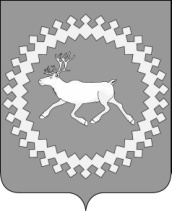 Советмуниципального района«Ижемский»«Изьва»муниципальнöй районсаСöвет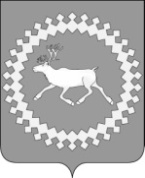 Советмуниципального района«Ижемский»